Общество с ограниченной ответственностью«СибЭнергоСбережение 2030»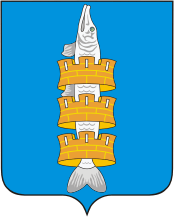 Схемы водоснабжения и водоотведения Новокамалинского сельсовета Рыбинского района Красноярского края на периоддо 2030 гКрасноярск, 2016Общество с ограниченной ответственностью«СибЭнергоСбережение 2030»Схемы водоснабжения и водоотведения Новокамалинского сельсовета Рыбинского района Красноярского края на периоддо 2030 гДиректор                                                                                     А.А. ВеретенниковКрасноярск, 2016ОБЩИЕ ПОЛОЖЕНИЯПроектирование систем водоснабжения и водоотведения населенных пунктов представляет собой комплексную проблему, от правильного решения которой во многом зависят масштабы необходимых капитальных вложений в эти системы. Рассмотрение проблемы начинается на стадии разработки генеральных планов в самом общем виде, совместно с другими вопросами инфраструктуры, и такие решения носят предварительный характер. Даётся обоснование необходимости сооружения новых или расширение существующих элементов комплекса водопроводных очистных сооружений (КВОС) и комплекса очистных сооружений канализации (КОСК) для покрытия имеющегося дефицита мощности и возрастающих нагрузок по водоснабжению и водоотведению на расчётный срок. При этом, рассмотрение вопросов выбора основного оборудования для КВОС и КОСК, насосных станций, а также, трасс водопроводных и канализационных сетей от них производится только после технико-экономического обоснования принимаемых решений. В качестве основного предпроектного документа по развитию водопроводного и канализационного хозяйства населенного пункта принята практика составления перспективных схем водоснабжения и водоотведения населенных пунктов.Схемы разрабатываются на основе анализа фактических нагрузок потребителей по водоснабжению и водоотведению с учётом перспективного развития на 15 лет, структуры баланса водопотребления и водоотведения региона, оценки существующего состояния головных сооружений водопровода и канализации, насосных станций, а также водопроводных и канализационных сетей и возможности их дальнейшего использования, рассмотрения вопросов надёжности, экономичности.Обоснование решений (рекомендаций) при разработке схемы водоснабжения и водоотведения осуществляется на основе технико-экономического сопоставления вариантов развития систем водоснабжения и водоотведения, в целом, и отдельных их частей, путем оценки их сравнительной эффективности по критерию минимума суммарных дисконтированных затрат.Основой для разработки и реализации схемы водоснабжения и водоотведения до 2030 года является Федеральный закон от 7 декабря 2011 г. № 416-ФЗ "О водоснабжении и водоотведении", регулирующий всю систему взаимоотношений в водоснабжении и водоотведении и направленный на обеспечение устойчивого и надёжного водоснабжения и водоотведения.Проект схемы разработан на основании задания на проектирование.Объем и состав проекта соответствует «Требованиям к содержанию схем водоснабжения и водоотведения», утвержденным Постановлением Правительства РФ от 5 сентября 2013 г. № 782. При разработке учтены требования законодательства Российской Федерации, стандартов РФ, действующих нормативных документов Министерства природных ресурсов России, других нормативных актов, регулирующих природоохранную деятельность.Схема водоснабжения и водоотведения разработана на основании:Приказ Минрегиона РФ от 06.05.2011 № 204 «О разработке программ комплексного развития систем коммунальной инфраструктуры муниципальных образований» (вместе с «Методическими рекомендациями по разработке программ комплексного развития систем коммунальной инфраструктуры муниципальных образований»);ГОСТ 21.101-97 «Основные требования к проектной и рабочей документации»;СНиП 11-04-2003 «Инструкция о порядке разработки, согласования, экспертизы и утверждения градостроительной документации»;СП 31.13330.2012 «Водоснабжение. Наружные сети и сооружения». Актуализированная редакция СНИП 2.04.02-84* Приказ Министерства регионального развития Российской Федерации от 29 декабря 2011 года № 635/14;СП 32.13330.2012 «Канализация. Наружные сети и сооружения». Актуализированная редакция СНИП 2.04.03-85* Приказ Министерства регионального развития Российской Федерации № 635/11 СП (Свод правил) от 29 декабря 2011года № 13330 2012;СНиП 2.04.01-85* «Внутренний водопровод и канализация зданий» (Официальное издание, М.: ГУП ЦПП, 2003.Дата редакции: 01.01.2003);ТСН 40-13-2001 СО Системы водоотведения территорий малоэтажного жилищного строительства и садоводческих объединений граждан, .;РД 50-34.698-90 «Комплекс стандартов и руководящих документов на автоматизированные системы»;МДС 81-35.2004 «Методика определения стоимости строительной продукции на территории Российской Федерации»;МДС 81-33.2004 «Методические указания по определению величины накладных расходов в строительстве»;Технического задания на разработку схем водоснабжения муниципального образования;ВОДОСНАБЖЕНИЕ.Технико-экономическое состояние централизованных систем водоснабжения поселенияописание системы и структуры водоснабжения поселения и деление территории поселения на эксплуатационные зоныВодоснабжение как отрасль играет огромную роль в обеспечении жизнедеятельности сельсовета и требует целенаправленных мероприятий по развитию надежной системы хозяйственно-питьевого водоснабжения.Структура системы водоснабжения зависит от многих факторов, из которых главными являются следующие: расположение, мощность и качество воды источника расположения, рельеф местности и кратность использования воды на промышленных предприятиях. Новокамалинский сельсовет - сельское поселение в Рыбинском районе Красноярского края.Административный центр – село Новокамала.В состав сельсовета входят следующие населённые пункты:Таблица №1.1.1Водоснабжение с. Новокамала осуществляется тремя автономными комплексами объектов водоснабжения.1. Артезианская скважина с. Новокамала ул. Стаханова, 19а находится на восточной окраине с. Новокамала на открытой местности. Подъем воды производится погружным насосом с глубины 100 м. Электрооборудование находится в устроенном металлическом коробе. По водоводу вода подается в башню в РЧВ объемом 25 м3. Из него в водопроводную сеть на водоразборные колонки. Ограждение ЗСО требует ремонта.2. Артезианская скважина находится на южной окраине села вблизи автодороги Новокамала–Бородино по адресу ул. Сибирская, 77д (Заводская).  Подъем воды осуществляется погружным насосом с глубины 100 м, стоящим в специально оборудованном павильоне. Вода поступает приемный бак (отстойник), оттуда насосом подается в централизованную сеть и водоразборные колонки. Электрооборудование находится в павильоне. ЗСО требует ремонта.3. Водоснабжение школы осуществляется двумя артезианскими скважинами, закольцованными между собой по адресу ул. 70 лет Октября 21Б. Артезианская скважина находится в березовой роще вблизи школы. Подъем воды осуществляется погружным насосом с глубины 100 м. Электротехническое оборудование находится в котельной. По водоводу вода подается одновременно в башню Рожновского, из неё одновременно в водоразборную колонку по ул. 70 лет Октября (Бублик), в котельную на подпитку и через котельную спутником по теплосети в школу, далее в сеть. ЗСО нет.Водоснабжение осуществляется от артезианской скважины, которая находится в уличной черте ул. Рабочая, 2а у стены водобашни брусовой. Подъем воды осуществляется погружным насосом с глубины 100 м. Вода поступает в башню в РВЧ объёмом 25м3, оттуда в водопроводную сеть и водоразборные колонки. По отдельному трубопроводу в котельную, в водопроводную сеть по ул. Советская, и спутником в наружную теплосеть в детсад, дом культуры. Электрооборудование находится в водобашне. ЗСО нет.По трубопроводам вода подается в разводящую сеть села до каждого потребителя.Водоснабжение с. Гмирянка осуществляется одним комплексам объектов водоснабжения.Артезианская скважина находится в центре села по адресу ул. Зелёная, 28 а.  Подъем воды осуществляется погружным насосом с глубины 130м. По водоводу вода поступает в башню в РЧВ объёмом 20м3. Из башни в водопроводную сеть, затем в водоразборные колонки. Электрооборудование находится в башне. ЗСО нет.По трубопроводам, протяженностью 1470 м, вода подается в разводящую сеть села до каждого потребителя.Водоснабжение д. Воскресенка осуществляется от артезианской скважины. Подъем воды осуществляется погружным насосом с глубины 100 м. Вода поступает в башню объёмом 25м3, оттуда в водопроводную сеть и водоразборные колонки.По трубопроводам, протяженностью 1970 м, вода подается в разводящую сеть села до каждого потребителя.Водоснабжение д. Михалевка осуществляется от артезианской скважины. Подъем воды осуществляется погружным насосом с глубины 100 м. Вода поступает в башню объёмом 25м3, оттуда в водоразборные колонки.По трубопроводам, протяженностью 2000 м, вода подается в разводящую сеть села до каждого потребителя.В с. Ивановка, д Спасовка централизованного водоснабжения нет. Все население пользуется водой из собственных источников – привозная вода, одиночных скважин, колодцев.Схемы водопроводной сети представлена в приложении 1.Эксплуатационная зона – зона эксплуатационной ответственности организации, осуществляющей водоснабжение и водоотведение, определенная по признаку обязанностей организации по эксплуатации централизованных систем водоснабжения и водоотведения.Эксплуатационные зоны в Новокамалинсоком сельсовете установлены в количестве 1 шт, эксплуатирующая организация ООО «РКК».описание территорий поселения, не охваченных централизованными системами водоснабжения;Все население с. Новокамала, с. Гмирянка, д. Воскресенка, д. Михалевка пользуется услугами централизованного водоснабжения.В с. Ивановка, д. Спасовка, централизованного водоснабжения нет.описание технологических зон водоснабжения, зон централизованного и нецентрализованного водоснабжения.Централизованную систему водоснабжения Новокамалинского сельсовета условно можно разделить на 3 технологические зоны:1. Зона благоустроенной застройки с подводом воды в дом.2. Зона частично благоустроенной застройки с водопользованием из водоразборных колонок и летних водопроводов.3. Зона неблагоустроенной застройки с водопользованием из одиночных скважин, привозной воды, колодцевописание результатов технического обследования централизованных систем водоснабженияВодозаборные сооружения располагаются вне территории промышленных предприятий и жилой застройки, что соответствует требованиям п.2.2.1.1 СанПиН «Зоны санитарной охраны источников водоснабжения и водопроводов питьевого назначения».Снабжение абонентов с. Новокамала холодной питьевой водой осуществляется через централизованную систему водопровода. Вода подается в зону основной жилой застройки незакольцованными магистральными водоводами. Из них ПВХ, сталь, чугун Ø20-100 находится в ведомстве администрации Рыбинского района.Снабжение абонентов с. Гмирянка холодной питьевой водой осуществляется через централизованную систему водопровода. Вода подается в зону основной жилой застройки незакольцованными магистральными водоводами. Из них ПВХ, сталь Ø40-90 – 1,47 км находится в ведомстве администрации Рыбинского района.Снабжение абонентов д. Воскресенка холодной питьевой водой осуществляется через централизованную систему водопровода. Вода подается в зону основной жилой застройки незакольцованными магистральными водоводами. Из них ПВХ Ø50-100 – 1,97 км находится в ведомстве администрации Рыбинского района.Снабжение абонентов д. Михалевка холодной питьевой водой осуществляется через централизованную систему водопровода. Вода подается в зону основной жилой застройки незакольцованными магистральными водоводами. Из них сталь Ø40 – 2,0 км находится в ведомстве администрации Рыбинского района.Сети эксплуатируются с 70-х годов, на некоторых участках уровень фактического износа составляет 65%. С целью снижения вероятности возникновения аварий и утечек на сетях водопровода и для уменьшения объемов потерь воды следует выполнять своевременную замену тех участков трубопроводов, которые в этом нуждаются.При перекладке или строительстве новых трубопроводов применяются полиэтиленовые трубы. Современные материалы трубопроводов имеют значительно больший срок службы и более качественные технические и эксплуатационные характеристики. Полимерные материалы не подвержены коррозии, поэтому им не присущи недостатки и проблемы при эксплуатации металлических труб. На них не образуются различного рода отложения (химические и биологические), поэтому гидравлические характеристики труб из полимерных материалов практически остаются постоянными в течение всего срока службы. Трубы из полимерных материалов легче металлических, поэтому операции погрузки-выгрузки и перевозки обходятся дешевле и не требуют применения тяжелой техники, они удобны в монтаже. Благодаря их относительно малой массе и достаточной гибкости можно проводить замены старых трубопроводов полиэтиленовыми трубами бестраншейными способами. Для перекладки трубопроводов в труднодоступных местах и под оживленными магистральными улицами рекомендуется использовать метод протаскивания трубопровода меньшего диаметра в существующей трубе. Технологии бестраншейной перекладки и прокладки трубопроводов отличаются короткими сроками производства работ с быстрым введением в эксплуатацию и представляют собой не только недорогую альтернативу открытому способу перекладки, но и высококачественный метод обновления трубопроводов, что позволяет увеличить их работоспособность, безопасность и срок использования.В с. Ивановка, д. Спасовка сетей и сооружений централизованного водоснабжения нет. В рамках разрабатываемой схемы предлагается строительство водозаборной скважины и сетей водоснабжения, для обеспечения населения централизованной услугой водоснабжения.Подкачивающих насосных станций на территории сельсовета нет.Сооружений водоподготовки на территории сельсовета нет.По данным эксплуатационного персонала, трубопроводы находятся в удовлетворительном состоянии, срок эксплуатации водопровода составляет около 40 лет. Сети водопровода тупиковые. Материал труб водопровода – сталь. Степень износа местами достигает 65%. Сети проложены совместно с тепловыми сетями.Так же предлагается строительство новых сетей водоснабжения, для обеспечения потребителей с недостаточной степенью благоустройства питьевой водой.Для резервного источника на случай возникновения чрезвычайной ситуации предлагается строительство дополнительного комплекса водозаборных сооружений из подземных источников. Месторасположение сооружений и их характеристика приведены в приложении 1.Перечень основных технических и технологических проблем в системе водоснабжения:Высокая степень износа трубопроводов системы водоснабжения (65%).Высокий износ запорной арматуры на сетях водоснабжения.Высокая степень износа оборудования скважин, насосы изношены и ремонту не подлежат.Отсутствие пожарных гидрантов.Отсутствует проект зоны санитарной охраны источников водоснабжения с. Новокамала, с. Гмирянка, д. Воскресенка, д. Михалевка.Отсутствие централизованного водоснабжения в с. Ивановка, д. Спасовка.Таким образом, основными проблемами, возникающими при эксплуатации водопроводных сетей, являются неисправности трубопроводов, насосного оборудования скважин, связанные с износом трубопроводов и оборудования. Средний процент износа эксплуатируемых сетей, а также оборудования и сооружений, составляет 65%.Отсутствие запорно-регулирующей арматуры на сетях водоснабжения так же является проблемой при возникновении аварий, невозможно отключить лишь аварийный участок трубопровода, без воды остается весь район снабжаемый водой из скважины.Для водоснабжения населения проживающего в районах с недостаточной степенью благоустройства на сетях водоснабжения установлены водоразборные колонки. Водоразборные колонки находятся в аварийном состоянии и требуют замены.перечень лиц, владеющих на праве собственности или другом законном основании объектами централизованной системы водоснабжения, с указанием принадлежащих этим лицам таких объектов (границ зон, в которых расположены такие объекты).Право собственности на водопроводные сети в Новокамалинском сельсовете закреплено за администрацией Рыбинского района. Водопроводные сети переданы в эксплуатирующую организацию ООО «РКК»Направления развития централизованных систем водоснабженияосновные направления, принципы, задачи и целевые показатели развития централизованных систем водоснабжения;Раздел «Водоснабжение» схема водоснабжения и водоотведения Новокамалинского сельсовета на период до 2030 года разработан в целях реализации государственной политики в сфере водоснабжения, направленной на обеспечение охраны здоровья населения и улучшения качества жизни населения путем обеспечения бесперебойной подачи гарантированно безопасной питьевой воды потребителям с учетом развития. Принципами развития централизованной системы водоснабжения муниципального образования Новокамалинский сельсовет являются: - постоянное улучшение качества предоставления услуг водоснабжения потребителям (абонентам);- удовлетворение потребности в обеспечении услугой водоснабжения новых объектов капитального строительства;- постоянное совершенствование схемы водоснабжения на основе последовательного планирования развития системы водоснабжения, реализации плановых мероприятий, проверки результатов реализации и своевременной корректировки технических решений и мероприятий. Основными задачами, решаемыми в разделе «Водоснабжение» схемы водоснабжения и водоотведения являются: - реконструкция и модернизация водопроводной сети с целью обеспечения качества воды, поставляемой потребителям, повышения надежности водоснабжения, снижения аварийности, сокращения потерь воды; - замена запорной арматуры на водопроводной сети, устройство пожарных гидрантов, с целью обеспечения исправного технического состояния сети, бесперебойной подачи воды потребителям, в том числе на нужды пожаротушения; - строительство сетей и сооружений для водоснабжения осваиваемых и преобразуемых территорий, а также отдельных городских территорий, не имеющих централизованного водоснабжения с целью обеспечения доступности услуг водоснабжения для всех жителей поселения;- повышение эффективности управления объектами коммунальной инфраструктуры, снижение себестоимости жилищно-коммунальных услуг за счет оптимизации расходов, в том числе рационального использования водных ресурсов; - обновление основного оборудования объектов водопроводного хозяйства, поддержание на уровне нормативного износа и снижения степени износа основных производственных фондов комплекса; - улучшение обеспечения населения питьевой водой нормативного качества и в достаточном количестве, улучшение на этой основе здоровья человека. различные сценарии развития централизованных систем водоснабжения в зависимости от различных сценариев развития поселений.Сценарий развития предполагает развитие системы водоснабжения в различных районах сельсовета, а также переселение жителей из ветхого, аварийного, жилья в благоустроенное. Требуется строительство новых водопроводных сетей для подключения существующих объектов и новых абонентов.Развитие централизованных систем водоснабжения заключается в поэтапной реконструкции и строительстве новых магистральных, квартальных водопроводных кольцевых сетей, которые обеспечат водой питьевого качества все население, объекты соц.культ. быта и предприятия МО Новокамалинский сельсовет с. Новокамала, с. Гмирянка, с. Ивановка, д. Спасовка, д. Воскресенка, д. Михалевка.Развитие системы водоснабжения по выбранному направлению обеспечит в полном объеме всех потребителей качественной водой.Основные мероприятия схемы:Увеличение мощности и строительство резервных водозаборных сооружений в с. Новокамала, с. Гмирянка, д. Воскресенка, д. Михалевка – 2016-2018 ггСети водоснабжения, строительство в с. Новокамала, с. Гмирянка, д. Воскресенка, д. Михалевка – 2020-2022 гг.Проект зон санитарной охраны водозаборных сооружений в с. Новокамала, с. Гмирянка, д. Воскресенка, д. Михалевка – 2016-2017ггСтроительство водозаборных сооружений в с. Ивановка, д. Спасовка – 2016-2018ггСети водоснабжения, строительство в с. Ивановка, д. Спасовка – 2020-2022 гг.Баланс водоснабжения и потребления питьевой и технической водыобщий баланс подачи и реализации воды, включая анализ и оценку структурных составляющих потерь питьевой, технической воды при ее производстве и транспортировке;Расчетное количество жителей, на отчетный 2015 год составляет:- с. Новокамала – 1230 чел,- с. Гмирянка – 261 чел,- с. Ивановка – 215 чел,- д. Спасовка – 44 чел,- д. Воскресенка – 173 чел,- д. Михалевка – 20 чел.Водопотребителями сельсовета являются:- население- объекты соц.культ.быта- местная промышленностьНормы расхода воды приняты согласно Постановлению Правительства Красноярского края от 27.12.2013г. №702-пи составляют:для благоустроенной застройки – 160 л/сут на 1 человека для частично благоустроенной застройки с водопользованием из водоразборных колонок – 40 л/сут на 1 человекаРасход воды на нужды местной промышленности, обеспечивающий население продуктами, услугами принимаются дополнительно в размере 15% от суммарного расхода воды на хозяйственно – питьевые нужды населения.Расход воды на собственные нужды принимается дополнительно в размере 4% от суммарного расхода воды на хозяйственно-питьевые нужды населения.Объемы водопотребления приведены в таблице №1.3.1.1.Таблица №1.3.1.1 	На расчетный 2015 год потери при транспортировке - 10%, что составляет 42,7 м3/сут.территориальный баланс подачи питьевой и технической воды по технологическим зонам водоснабжения (годовой и в сутки максимального водопотребления);таблица №1.3.2.1Рис. 1.3.2.1Таким образом, можно сделать вывод, что основным водопотребителем Новокамалинского сельсовета является с. Новокамала, что составляет 50% от общего водопотребления.структурный баланс реализации питьевой и технической воды по группам абонентов с разбивкой на хозяйственно-питьевые нужды населения, производственные нужды юридических лиц и другие нужды поселения (пожаротушение, полив и др.);Расход воды на хозяйственно-питьевые нужды на 2015 год.Нормы расхода воды приняты согласно Постановлению Правительства Красноярского края от 27.12.2013г. №702-пи составляют:для благоустроенной застройки – 160 л/сут на 1 человека для частично благоустроенной застройки с водопользованием из водоразборных колонок – 40 л/сут на 1 человекаРасход воды на нужды местной промышленности, обеспечивающий население продуктами, услугами принимаются дополнительно в размере 15% от суммарного расхода воды на хозяйственно – питьевые нужды населения.Расход воды на собственные нужды принимается дополнительно в размере 4% от суммарного расхода воды на хозяйственно-питьевые нужды населения.Объемы водопотребления приведены в таблице №1.3.3.1.таблица №1.3.3.1Расход воды на пожаротушение на отчетный 2015 г.На период пополнения пожарного запаса воды допускается снижение подачи воды на хозяйственно-питьевые нужды до 70% расчетного расхода, а подача воды на производственные нужды производится по аварийному графику.Нормы расхода воды на пожаротушение приняты по СП 31.13330.2012 «Водоснабжение. Наружные сети и сооружения. Актуализированная редакция СНиП 2.04.02-84*» и СП 8.13130.2009 «Источники наружного противопожарного водоснабжения. Требования пожарной безопасности» и сведены в таблицу №1.3.3.2.Таблица №1.3.3.2Количество пожаров принято 1 по 10,0 и 5,0 л/сек.Время пополнения пожарных запасов – 24 часов, а продолжительность тушения пожара – 3 часа. Тушение пожара предусматривается из пожарных гидрантов и пожарных кранов.Расходы воды на полив зеленых насаждений, дорог и улицТаблица №1.3.3.2сведения о фактическом потреблении населением питьевой и технической воды исходя из статистических и расчетных данных и сведений о действующих нормативах потребления коммунальных услуг;Нормы расхода воды приняты согласно Постановлению Правительства Красноярского края от 27.12.2013г. №702-п и составляют:для благоустроенной застройки – 160 л/сут на 1 человека для частично благоустроенной застройки с водопользованием из водоразборных колонок – 40 л/сут на 1 человекаРасход воды на нужды местной промышленности, обеспечивающий население продуктами, услугами принимаются дополнительно в размере 15% от суммарного расхода воды на хозяйственно – питьевые нужды населения.Расход воды на собственные нужды принимается дополнительно в размере 4% от суммарного расхода воды на хозяйственно-питьевые нужды населения. Нормы расхода воды на пожаротушение приняты по СП 31.13330.2012 «Водоснабжение. Наружные сети и сооружения. Актуализированная редакция СНиП 2.04.02-84*» и СП 8.13130.2009 «Источники наружного противопожарного водоснабжения. Требования пожарной безопасности». Количество пожаров принято 1 по 10 л/сек и по 5 л/сек. Время пополнения пожарных запасов – 24 часов, а продолжительность тушения пожара – 3 часа. Суммарный фактический объем водопотребления МО Новокамалинский сельсовет сведен в таблицу №1.3.4.1Таблица №1.3.4.1.Таким образом, необходимая общая мощность водозаборных сооружений МО Новокамалинский сельсовет, составляет 810 м3/сут.описание существующей системы коммерческого учета питьевой и технической воды и планов по установке приборов учета;В настоящее время в населённых пунктах Новокамалинского сельсовета узлов учета нет.Существующая деятельность жилищно-коммунального хозяйства сопровождается весьма большими потерями ресурсов, как потребляемых самими коммунальными предприятиями, так и предоставляемых потребителям воды, тепловой и электрической энергии.Действующий в отрасли хозяйственный механизм не стимулирует снижения затрат. При регулировании тарифов в соответствии с действующим законодательством применяется метод экономически обоснованных расходов (затрат) или метод индексации ранее утвержденных тарифов. В обязательном порядке анализируется фактическая себестоимость за предыдущие периоды.В то же время предприятия не имеют ни ощутимых стимулов, ни финансовых возможностей для замены в необходимых объемах устаревшего оборудования и изношенных основных фондов. Вместо ежегодной замены 3-4% сетей перекладывается 0,3-0,8% их общей длины, что ведет к увеличению количества аварий и повреждений.Энергоресурсосберегающая политика в жилищно-коммунальном хозяйстве позволит произвести сокращение затрат на содержание и эксплуатацию жилья и, соответственно, смягчение для населения процесса реформирования системы оплаты жилья и коммунальных услуг при переходе отрасли на режим безубыточного функционирования.Коммерческий учет осуществляется с целью осуществления расчетов по договорам водоснабжения.Коммерческому учету подлежит количество (объем) воды, поданной (полученной) за определенный период абонентам по договору холодного водоснабжения или единому договору холодного водоснабжения.Коммерческий учет с использованием прибора учета осуществляется его собственником (абонентом, транзитной организацией или иным собственником (законным владельцем).Организация коммерческого учета с использованием прибора учета включает в себя следующие процедуры:-получение технических условий на проектирование узла учета (для вновь вводимых в эксплуатацию узлов учета);-проектирование узла учета, комплектация и монтаж узла учета (для вновь вводимых в эксплуатацию узлов учета);-установку и ввод в эксплуатацию узла учета (для вновь вводимых в эксплуатацию узлов учета);-эксплуатацию узлов учета, включая снятие показаний приборов учета, в том числе с использованием систем дистанционного снятия показаний, и передачу данных лицам, осуществляющим расчеты за поданную (полученную) воду, тепловую энергию, принятые (отведенные) сточные воды;-поверку, ремонт и замену приборов учета.Для учета количества поданной (полученной) воды с использованием приборов учета применяются приборы учета, отвечающие требованиям законодательства Российской Федерации об обеспечении единства измерений, допущенные в эксплуатацию и эксплуатируемые в соответствии с Правилами установки и технического обслуживания счётчиков воды. Технические требования к приборам учета воды определяются нормативными правовыми актами, действовавшими на момент ввода прибора учета в эксплуатацию.Коммерческий учет воды с использованием приборов учета воды является обязательным для всех абонентов в соответствии с 261-ФЗ «Об энергосбережении и повышении энергетической эффективности».анализ резервов и дефицитов производственных мощностей системы водоснабжения поселения;Анализ резервов (дефицитов) производственных мощностей собственных водозаборных сооружений Новокамалинского сельсовета на 2015 год представлен на рис. 1.3.6.1,2,3,4.Требуемая производительность системы водоснабжения с. Новокамала на текущий 2015 год составляет 403,69 м3/сут (16,82 м3/ч и 147,3 тыс.м3/год).Производительность существующей системы водоснабжения с. Новокамала на текущий 2015 год составляет 1200 м3/сут (50,0 м3/ч и 438,0 тыс.м3/год).Рис. 1.3.6.1Таким образом, можно сделать вывод, что на сегодняшний момент существует резерв производственных мощностей водозаборных сооружений с. Новокамала, что составляет 66% от общей производительности водозаборов.Требуемая производительность системы водоснабжения с. Гмирянка на текущий 2015 год составляет 116,74 м3/сут (4,86 м3/ч и 42,6 тыс.м3/год).Производительность существующей системы водоснабжения с. Гмирянка на текущий 2015 год составляет 240 м3/сут (10,0 м3/ч и 87,6 тыс.м3/год).Рис. 1.3.6.2Таким образом, можно сделать вывод, что на сегодняшний момент существует резерв производственных мощностей водозаборных сооружений с. Гмирянка, что составляет 51% от общей производительности водозаборов.Требуемая производительность системы водоснабжения д. Воскресенка на текущий 2015 год составляет 95,59 м3/сут (3,98 м3/ч и 34,9 тыс.м3/год).Производительность существующей системы водоснабжения д. Воскресенка на текущий 2015 год составляет 240 м3/сут (10,0 м3/ч и 87,6 тыс.м3/год).Рис. 1.3.6.3Таким образом, можно сделать вывод, что на сегодняшний момент существует резерв производственных мощностей водозаборных сооружений д. Воскресенка, что составляет 60% от общей производительности водозаборов.Требуемая производительность системы водоснабжения д. Михалевка на текущий 2015 год составляет 55,95 м3/сут (2,33 м3/ч и 20,4 тыс.м3/год).Производительность существующей системы водоснабжения д. Михалевка на текущий 2015 год составляет 240 м3/сут (10,0 м3/ч и 87,6 тыс.м3/год).Рис. 1.3.6.4Таким образом, можно сделать вывод, что на сегодняшний момент существует резерв производственных мощностей водозаборных сооружений д. Михалевка, что составляет 77% от общей производительности водозаборов.В с. Ивановка, д. Спасовка водозаборных сооружений на сегодняшний момент нет. К строительству предлагается комплекс водозаборных сооружений из подземных источников производительностью 240 м3/сут (10 м3/ч и 87,6 тыс.м3/год), с установленными насосами марки ЭЦВ6-10-110 (1 рабочая скважина, 1 резервная) и водонапорная башня W=25,0 м3.прогнозные балансы потребления питьевой и технической воды на срок не менее 15 лет с учетом различных сценариев развития поселений, городских округов, рассчитанные на основании расхода  питьевой и технической воды в соответствии со СНиП 2.04.02-84 и СНиП 2.04.01-85, а также исходя из текущего объема потребления воды населением и его динамики с учетом перспективы развития и изменения состава и структуры застройки;Перспективная численность населения рассчитывается на основе данных о естественном и механическом приросте населения за определенный период и предположения о сохранении выявленных закономерностей на прогнозируемый отрезок времени.Предполагается, что развитие сельсовета пойдет по наименее отрицательному сценарию, это означает, что к расчетному 2030 году численность населения не уменьшится.Таким образом, принимаем, что на расчетный 2030 год численность населения Новокамалинского сельсовета не изменится и составит 1943 человека.Согласно СП 31.13330.2012 Водоснабжение. Наружные сети и сооружения. Актуализированная редакция СНиП 2.04.02-84* нормы расхода воды составляют:для частично благоустроенной застройки (вода в доме) – 220 л/сут на 1 человека.для частично благоустроенной застройки с водопользованием из водоразборных колонок – 50 л/сут на 1 человекаРасход воды на нужды местной промышленности, обеспечивающий население продуктами, услугами принимаются дополнительно в размере 15% от суммарного расхода воды на хозяйственно – питьевые нужды населения.Расход воды на собственные нужды принимается дополнительно в размере 4% от суммарного расхода воды на хозяйственно-питьевые нужды населения.Общий объем водопотребления в МО Новокамалинский сельсовет на расчетный 2030 г. представлен в таблице №1.3.7.1.Таблица №1.3.7.1Расход воды на полив зеленых насаждений и дорог на расчетный 2030 г.Нормы расхода воды приняты по СП 31.13330.2012 Водоснабжение. Наружные сети и сооружения. Актуализированная редакция СНиП 2.04.02-84* и составляют 50 л/чел.сут.Таблица №1.3.7.2Расход воды на пожаротушение на расчетный 2030 г.На период пополнения пожарного запаса воды допускается снижение подачи воды на хозяйственно-питьевые нужды до 70% расчетного расхода, а подача воды на производственные нужды производится по аварийному графику.Нормы расхода приняты согласно СП 8.13130.2009 Системы противопожарной защиты. Источники наружного противопожарного водоснабжения. Требования пожарной безопасности (с Изменением N 1)и сведены в таблицу №1.3.7.3Таблица №1.3.7.3Время пополнения пожарных запасов – 24 часов, а продолжительность тушения пожара – 3 часа. Суммарный объем водопотребления Новокамалинского сельсовета на расчетный 2030 г. сведен в таблицу №1.3.7.4Таблица № 1.3.7.4.сведения о фактическом и ожидаемом потреблении питьевой и технической воды (годовое, среднесуточное, максимальное суточное);Расход воды на хозяйственно-питьевые нужды Новокамалинского сельсовета на 2015-2030 гг.Таблица № 1.3.8.1Рис. 1.3.8.1описание территориальной структуры потребления питьевой и технической воды, которую следует определять по отчетам организаций, осуществляющих водоснабжение, с разбивкой по технологическим зонам;На территории Новокамалинского сельсовета после реконструкции и строительства водозаборных и очистных сооружений схема водоснабжения предусматривает одну технологическую зону централизованного водоснабжения.прогноз распределения расходов воды на водоснабжение по типам абонентов, в том числе на водоснабжение жилых зданий, объектов общественно-делового назначения, промышленных объектов, исходя из фактических расходов питьевой и технической воды с учетом данных о перспективном потреблении питьевой и технической воды абонентами;Таблица №1.3.10.1сведения о фактических и планируемых потерях питьевой и технической воды при ее транспортировке (годовые, среднесуточные значения);На данный момент потери воды при её транспортировке составляют около10%.Внедрение мероприятий по энергосбережению и водосбережению позволит снизить потери воды, ликвидировать дефицит воды питьевого качества во всех районах сельсовета и расширить зону обслуживания при жилищном строительстве.С целью снижения вероятности возникновения аварий и утечек на сетях водопровода и для уменьшения объемов потерь воды следует выполнять своевременную замену тех участков трубопроводов, которые в этом нуждаются.При перекладке или строительстве новых трубопроводов применяются полиэтиленовые трубы. Современные материалы трубопроводов имеют значительно больший срок службы и более качественные технические и эксплуатационные характеристики. Для сокращения и устранения непроизводительных затрат и потерь воды ежемесячно нужно проводить анализ структуры, определять величину потерь воды в системах водоснабжения, оценивать объемы полезного водопотребления, и устанавливать плановую величину объективно неустранимых потерь воды. Важно отметить, что наибольшую сложность при выявлении аварийности представляет определение размера скрытых утечек воды из водопроводной сети. Их объемы зависят от состояния водопроводной сети, возраста, материала труб, грунтовых и климатических условий и ряда других местных условий.Кроме того, на потери и утечки оказывает значительное влияние стабильное давление, не превышающее нормативных величин, необходимых для обеспечения абонентов услугой в полном объеме.Баланс потерь воды при её транспортировке на 2015г.Таблица №1.3.11.1Баланс потерь воды при её транспортировке на 2030 г.Таблица №1.3.11.2Рис. 1.3.11.1перспективные балансы водоснабжения и водоотведения (общий - баланс подачи и реализации питьевой и технической воды, территориальный - баланс подачи питьевой и технической воды по технологическим зонам водоснабжения, структурный - баланс реализации питьевой и технической воды по группам абонентов);Таблица №1.3.12.1Основной потребитель воды в 2015 году - население, из анализа структуры водопотребления за 2015 и за 2030 год можно судить о том, что структура водопотребления не изменится. К 2030 году основным водопотребителем Новокамалинского сельсовета все так же остается население.расчет требуемой мощности водозаборных сооружений исходя из данных о перспективном потреблении питьевой и технической воды и величины потерь питьевой и технической воды при ее транспортировке с указанием требуемых объемов подачи и потребления питьевой и технической воды, дефицита (резерва) мощностей по технологическим зонам с разбивкой по годам;Анализ резервов (дефицитов) производственных мощностей собственных водозаборных сооружений Новокамалинского сельсовета на 2030 год представлен на рис. 1.3.13.1,2,3,4,5,6.Требуемая производительность системы водоснабжения с. Новокамала на 2030 год составляет 491,51 м3/сут (20,48 м3/ч и 179,4 тыс.м3/год).Производительность перспективной системы водоснабжения с. Новокамала на 2030 год составит 1200 м3/сут (50,0 м3/ч и 438,0 тыс.м3/год).Рис.1.3.13.1Таким образом, можно сделать вывод, что на 2030 год будет существовать резерв производственных мощностей водозаборных сооружений д. Новокамала, что составит 59% от общей производительности водозабора.Требуемая производительность системы водоснабжения с. Гмирянка на 2030 год составляет 135,38 м3/сут (5,64 м3/ч и 49,4 тыс.м3/год).Производительность перспективной системы водоснабжения с. Гмирянка на 2030 год составит 240 м3/сут (10,0 м3/ч и 87,6 тыс.м3/год).Рис.1.3.13.2Таким образом, можно сделать вывод, что на 2030 год будет существовать резерв производственных мощностей водозаборных сооружений с. Гмирянка, что составит 44% от общей производительности водозабора.Требуемая производительность системы водоснабжения д. Воскресенка на 2030 год составляет 107,94 м3/сут (4,50 м3/ч и 39,4 тыс.м3/год).Производительность перспективной системы водоснабжения д. Воскресенка на 2030 год составит 240 м3/сут (10,0 м3/ч и 87,6 тыс.м3/год).Рис.1.3.13.3Таким образом, можно сделать вывод, что на 2030 год будет существовать резерв производственных мощностей водозаборных сооружений д. Воскресенка, что составит 55% от общей производительности водозабора.Требуемая производительность системы водоснабжения д. Михалевка на 2030 год составляет 56,19 м3/сут (2,34м3/ч и 20,5 тыс.м3/год).Производительность перспективной системы водоснабжения д. Михалевка на 2030 год составит 240 м3/сут (10,0 м3/ч и 87,6 тыс.м3/год).Рис.1.3.13.4Таким образом, можно сделать вывод, что на 2030 год будет существовать резерв производственных мощностей водозаборных сооружений д. Михалевка, что составит 77% от общей производительности водозабора.В с. Ивановка, д. Спасовка водозаборных сооружений на сегодняшний момент нет. К строительству предлагается комплекс водозаборных сооружений из подземных источников производительностью 240 м3/сут (10 м3/ч и 87,6 тыс.м3/год), с установленными насосами марки ЭЦВ6-10-110 (1 рабочая скважина 1 резервная) и водонапорная башня W=25,0 м3.Требуемая производительность системы водоснабжения с. Ивановка на 2030 год составляет 77,54 м3/сут (3,23 м3/ч и 28,3 тыс.м3/год).Производительность проектируемой системы водоснабжения с. Ивановка на 2030 год составляет 240 м3/сут (10,0 м3/ч и 87,6 тыс.м3/год).Рис.1.3.13.5Таким образом, можно сделать вывод, что на 2030 год будет существовать резерв производственных мощностей водозаборных сооружений с. Ивановка, что составит 68% от общей производительности водозабора.Требуемая производительность системы водоснабжения д. Спасовка на 2030 год составляет 58,82 м3/сут (2,45 м3/ч и 21,5 тыс.м3/год).Производительность проектируемой системы водоснабжения д. Спасовка на 2030 год составляет 240 м3/сут (10 м3/ч и 87,6 тыс.м3/год).Рис.1.3.13.6Таким образом, можно сделать вывод, что на 2030 год будет существовать резерв производственных мощностей проектируемых водозаборных сооружений д. Спасовка в 75%, что позволит обеспечить население сельсовета водой питьевого качества в требуемом количестве с перспективой дальнейшего развития поселений.В рамках разрабатываемой схемы рекомендовано строительство комплекса резервных водозаборных сооружений на случай чрезвычайной обстановки на территории муниципального образования.Размещение проектируемых водозаборов представлено в приложении 1 (л.1-3).наименование организации, которая наделена статусом гарантирующей организации.В соответствии со статьёй 8 Федерального закона от 07.12.2011 № 416-Ф3 «О водоснабжении и водоотведении» Правительство Российской Федерации сформировало новые Правила организации водоснабжения, предписывающие организацию единой гарантирующей организации. Организация, осуществляющая водоснабжение и эксплуатирующая водопроводные сети, наделяется статусом гарантирующей организации, если к водопроводным сетям этой организации присоединено наибольшее количество абонентов из всех организаций, осуществляющих водоснабжение. Органы местного самоуправления поселений, городских округов для каждой централизованной системы водоснабжения определяют гарантирующую организацию и устанавливают зоны ее деятельности. В соответствии с п. 3 ст. 12 Федерального закона №416-ФЗ орган местного самоуправления своим решением наделил ООО «Рыбинское жилищно-Коммунальное Хозяйство» статусом гарантирующей организации.Предложения по строительству, реконструкции и модернизации объектов централизованных систем водоснабженияВ рамках разрабатываемой схемы рекомендовано строительство комплекса резервных водозаборных сооружений на случай чрезвычайной обстановки на территории муниципального образования.Предусматривается перекладка ветхих сетей, прокладка новых сетей водоснабжения, ремонт запорной и регулирующей арматуры.Предлагается замена водоразборных колонок.Также предусмотрена установка пожарных гидрантов на сети водоснабжения в соответствии с действующими требованиями.Выявлена необходимость оборудования зон санитарной охраны источников. Так же выявлена необходимость в строительстве комплекса водозаборных сооружений в с. Ивановка, д. Спасовка, ввиду их отсутствия на сегодняшний момент, и строительство новых сетей водоснабжения.перечень основных мероприятий по реализации схем водоснабжения с разбивкой по годам;Разбивка по годам мероприятий по реализации схемы водоснабжения указана в таблице №1.4.1.1Таблица№ 1.4.1.1технические обоснования основных мероприятий по реализации схем водоснабжения, в том числе гидрогеологические характеристики потенциальных источников водоснабжения, санитарные характеристики источников водоснабжения, а также возможное изменение указанных характеристик в результате реализации мероприятий, предусмотренных схемами водоснабжения и водоотведения;Водозаборы подземных вод должны располагаться вне территории промышленных предприятий и жилой застройки. Граница первого пояса устанавливается на расстоянии не менее 50 м - при использовании недостаточно защищенных подземных вод.Граница первого пояса ЗСО группы подземных водозаборов должна находиться на расстоянии не менее 50 м от крайних скважин.Граница второго пояса ЗСО определяется гидродинамическими расчетами, исходя из условий, что микробное загрязнение, поступающее в водоносный пласт за пределами второго пояса, не достигает водозабора и составит 400м.Границы третьего пояса ЗСО подземных источников водоснабжения совпадают с границами второго пояса. Боковые границы должны проходить по линии водоразделов в пределах 3-5 км, включая притоки. Схема водоснабжения д. Налобино не изменяется. Водозабор будет подавать воду на проектируемые водопроводные очистные сооружения (ВОС). После очистки вода будет подаваться в разводящие сети. В связи с тем, что водозабор находится в непосредственной близости от населения, хлорирование воды перед подачей в сети недопустимо, в связи с этим используется комплекс водоочистки с УФ-обеззараживанием.Полностью изношенные трубопроводы предлагаются к замене новыми.Существующее водоснабжение неблагоустроенного жилья производится от водоразборных колонок и подземных источников. Настоящей схемой предусматривается строительство кольцевых водопроводов с подключением всех зданий к централизованному водоснабжению и полным их благоустройством.Водоводы запроектированы из полиэтиленовых труб по ГОСТ18599-2001. Монтаж трубопроводов осуществляется согласно СНиП3.05.04-85* "Наружные сети и сооружения водоснабжения и канализации.При переходе трубопроводов под автодорогой водоводы прокладываются в футляре.Глубина заложения водоводов принята 3,5 м в соответствии с требованием СНиП 2.04.02-84 п.8.42.Водоразбор из сети в районах с недостаточной степенью благоустройства (сохраняемой) предусматривается вводами в здания, а так же водопользованием из водоразборных колонок.На сети установить пожарные гидранты, а также защищенную от замерзания арматуру в необходимых местах. Трубопроводы проектируются из труб полиэтиленовых по ГОСТ 15899 – 2001 марки «Т». Предусматривается капитальный ремонт аварийных и ветхих участков водопроводной сети. Схема перспективных сетей водоснабжения представлена в приложении 1 (л.1-5)сведения о вновь строящихся, реконструируемых и предлагаемых к выводу из эксплуатации объектах системы водоснабжения;Проектом рекомендуется выполнить проект реконструкции системы водоснабжения МО Новокамалинский сельсовет с. Новокамала, с. Гмирянка, д. Воскресенка, д. Михалевка, с учетом выявившихся в последнее время потребностей в обеспечении жилых районов и общественных центров водой питьевого качества. Предлагаются к замене стальные трубопроводы водоснабжения на трубопроводы из современных материалов со сроком службы не менее 50 лет.Проектом рекомендуется выполнить проект строительства системы водоснабжения МО Новокамалинский сельсовет с. Ивановка, д. Спасовка. Все объекты нового строительства представлены в приложении 1.сведения о развитии систем диспетчеризации, телемеханизации и систем управления режимами водоснабжения на объектах организаций, осуществляющих водоснабжение;Работа водозаборов (насосных станций) в дальнейшем предусмотрена в автоматическом режиме, без постоянного присутствия обслуживающего персонала. Управление работой насосов при данном режиме будет производиться посредством шкафа управления. Сигналы о работе будут передаваться на диспетчерский пункт, расположенный в блоке водоподготовки. Также должен быть организован автоматический процесс очистки поднятой воды. За работой оборудования в данном случае будет наблюдать оператор пульта дистанционно-автоматического управления водопроводных сооружений. Дополнительно должна быть организована передача диспетчеру сведений о работе системы водоснабжения посредством телефонной связи.сведения об оснащенности зданий, строений, сооружений приборами учета воды и их применении при осуществлении расчетов за потребленную воду;Оснащённость зданий, строений, сооружений приборами учёта воды реализуется на основании Федерального закона от 23.11.2009 № 261-ФЗ «Об энергосбережении и повышении энергетической эффективности и о внесении изменений в отдельные законодательные акты РФ». Расчёты за потребляемую воду будут производиться ежемесячно на основании съёма показаний приборов коммерческого учёта у абонентов. описание вариантов маршрутов прохождения трубопроводов (трасс) по территории поселения, и их обоснование;Все трубопроводы и водопроводные сооружения будут размещены согласно проекта: «Реконструкция системы водоснабжения в Новокамалинском сельсовете» и «Строительство системы водоснабжения в Новокамалинском сельсовете»Ориентировочное месторасположение реконструируемых и предлагаемых к строительству сетей и сооружений водоснабжения представлено в приложении 1.рекомендации о месте размещения насосных станций, резервуаров, водонапорных башен;Водозаборы должны располагаться вне территории промышленных предприятий и жилой застройки.Насосные станции, резервуары, водонапорные башни рекомендуется размещать в соответствии с нормативными правовыми актами и законодательством Российской Федерации».границы планируемых зон размещения объектов централизованных систем холодного водоснабжения;Границы существующего и планируемого размещения объектов централизованной системы водоснабжения приведены в графической части (приложение 1).карты (схемы) существующего и планируемого размещения объектов централизованных систем холодного водоснабжения.Карты (схемы) существующего и планируемого размещения объектов централизованной системы водоснабжения приведены в графической части (приложение 1).Экологические аспекты мероприятий по строительству, реконструкции и модернизации объектов централизованных систем водоснабжения" содержит сведения о мерах по предотвращению вредного воздействия:на водный бассейн предлагаемых к строительству и реконструкции объектов централизованных систем водоснабжения при сбросе (утилизации) промывных вод;В качестве мер по предотвращению негативного воздействия на водные объекты при модернизации объектов систем водоснабжения, применяется строительство магистральных сетей водоснабжения, выполненных из полимерных материалов. Строительство сетей и сооружений водоснабжения позволит обеспечить большую производительность данной системы. А выполнение данных сетей из полимерных материалов, позволит обеспечить наиболее долговечную эксплуатацию данных сетей, а также сократить количество аварийных ситуаций на водоводах. Кроме того, магистральные сети оборудуются системой автоматизации, которая сократит время на устранение аварийных ситуаций. Модернизация объектов систем водоснабжения позволит соблюдать нормы природоохранного законодательства:- водопроводные сети будут спроектированы с учетом санитарно-защитных зон;- прокладка водопроводов будет осуществляется на территориях свободных от свалок, полей ассенизации, полей фильтрации, полей орошения, кладбищ, скотомогильников, в соответствии с п.3.4.2 СанПин 2.1.4.1110-02.- водопроводные сети не будут проходить по территориям дошкольных, школьных и лечебно-профилактических учреждений, в соответствии с п.2.3. СанПин 2.4.1.-2660-10, п.2.2. СанПин 2.4.2.2821-10, п 2.5 СанПин 2.1.3.2630-10.- устройство зон санитарной охраны источников водоснабжения позволит обеспечить потребителей качественной питьевой водой, и, избежать заражения подземных вод. - строительство нового (резервного) водозабора позволит обеспечить водой питьевого качества всех потребителей поселка на случай возникновения чрезвычайной ситуации.- строительство нового водозабора в с. Ивановка, д. Спасовка позволит обеспечить водой питьевого качества всех потребителей сельсовета.на окружающую среду при реализации мероприятий по снабжению и хранению химических реагентов, используемых в водоподготовке (хлор и др.).При подготовке питьевой воды хорошей альтернативой гипохлориту натрия является ультрафиолетовое облучение. Данный метод значительно безопаснее в эксплуатации, имеет сильное дезинфицирующее действие, но оказывает менее пагубное влияние на воду.Все работы по водоподготовке осуществляются на одной промышленной территории, что позволяет осуществлять более качественный контроль за качеством воды, поступающей к абонентам водопроводной сети. Граница зоны санитарной охраны станции водоподготовки с резервуарами -50м, в соответствии с п.2.4.2 СанПин 2.1.4.1110-02.по предотвращению вредного воздействия на водный бассейн предлагаемых к строительству и реконструкции объектов централизованных систем водоснабжения при сбросе промывных водОсновными объектами водопотребления являются жилая и общественная застройка, местная промышленность.Система водоснабжения: централизованная, объединенная хозяйственно - питьевая и противопожарная.Удельное водопотребление включает расходы воды на хозяйственно-питьевые и бытовые нужды в жилых и общественных зданиях.Количество воды на нужды местной промышленности, обеспечивающей население продуктами, и неучтенные расходы принимаются дополнительно в размере 10% суммарного расхода воды на хозяйственно - питьевые нужды населенного пункта. Водозаборы располагаются вне территории промышленных предприятий и жилой застройки. Граница первого пояса устанавливается на расстоянии не менее 50 м от водозабора.Граница второго пояса ЗСО определяется гидродинамическими расчетами, исходя из условий, что микробное загрязнение, поступающее в водоносный пласт за пределами второго пояса, не достигает водозабора.Территория первого пояса ЗСО должна быть спланирована для отвода поверхностного стока за ее пределы, озеленена, ограждена и обеспечена охраной. Дорожки к сооружениям должны иметь твердое покрытие.Не допускаются: посадка высокоствольных деревьев, все виды строительства, не имеющие непосредственного отношения к эксплуатации, реконструкции и расширению водопроводных сооружений, в том числе прокладка трубопроводов различного назначения, размещение жилых и хозяйственно-бытовых зданий, проживание людей, применение ядохимикатов и удобрений.Здания должны быть оборудованы канализацией с отведением сточных вод в ближайшую систему бытовой или производственной канализации или на местные станции очистных сооружений, расположенные за пределами первого пояса ЗСО с учетом санитарного режима на территории второго пояса.В исключительных случаях при отсутствии канализации должны устраиваться водонепроницаемые приемники нечистот и бытовых отходов, расположенные в местах, исключающих загрязнение территории первого пояса ЗСО при их вывозе.Водопроводные сооружения, расположенные в первом поясе зоны санитарной охраны, должны быть оборудованы с учетом предотвращения возможности загрязнения питьевой воды через оголовки и устья скважин, люки и переливные трубы резервуаров и устройства заливки насосов.Мероприятия по второму и третьему поясам:Выявление, тампонирование или восстановление всех старых, бездействующих, дефектных или неправильно эксплуатируемых скважин, представляющих опасность в части возможности загрязнения водоносных горизонтов.Бурение новых скважин и новое строительство, связанное с нарушением почвенного покрова, производится при обязательном согласовании с центром государственного санитарно-эпидемиологического надзора.Запрещение закачки отработанных вод в подземные горизонты, подземного складирования твердых отходов и разработки недр земли.Запрещение размещения складов горюче-смазочных материалов, ядохимикатов и минеральных удобрений, накопителей промстоков, шламохранилищ и других объектов, обусловливающих опасность химического загрязнения подземных вод.Размещение таких объектов допускается в пределах третьего пояса ЗСО только при использовании защищенных подземных вод, при условии выполнения специальных мероприятий по защите водоносного горизонта от загрязнения при наличии санитарно-эпидемиологического заключения центра государственного санитарно-эпидемиологического надзора, выданного с учетом заключения органов геологического контроля.Своевременное выполнение необходимых мероприятий по санитарной охране поверхностных вод, имеющих непосредственную гидрологическую связь с используемым водоносным горизонтом, в соответствии с гигиеническими требованиями к охране поверхностных вод.Кроме указанных мероприятий в пределах второго пояса ЗСО подземных источников водоснабжения подлежат выполнению следующие дополнительные мероприятия. Не допускается:- размещение кладбищ, скотомогильников, полей ассенизации, полей фильтрации, навозохранилищ, силосных траншей, животноводческих и птицеводческих предприятий и других объектов, обусловливающих опасность микробного загрязнения подземных вод;- применение удобрений и ядохимикатов;- рубка леса главного пользования и реконструкции.по предотвращению вредного воздействия на окружающую среду при реализации мероприятий по снабжению и хранению химических реагентов, используемых в водоподготовкеМероприятия по охране земельных ресурсов:Рекультивация нарушенных земляными и горными работами земель и приведение их в состояние, пригодное для дальнейшего использования. Рекультивации земель, нарушенных горными работами, под озеленение и под нежилую застройку – гаражи и другие коммунальные объекты.Для обеспечения возможности извлечения полезных ископаемых, согласно требованиям Федерального закона, застройку новых площадок необходимо вести с учетом сохранения требуемых санитарно-защитных зон от объекта по добыче полезных ископаемых и с соблюдением очередности строительства.Для предотвращения загрязнения и истощения земель необходимо:Строительство благоустроенного жилья, обеспечение большей части территории централизованной системой канализации.Озеленение территории.Создание рациональной системы организации сбора, утилизации и уничтожения твердых и жидких бытовых отходов, особенно в частном жилом секторе. Ликвидация несанкционированных свалок. Контроль за сбором и удалением отходов.Снижение количества выбросов в воздушный бассейн от промышленности и транспорта.Выполнение противоэрозионных мероприятий.Организация санитарно-защитных зон предприятий с выводом из них жилой и общественной застройки.Организация стационарного поста наблюдения за загрязнением атмосферного воздуха.Строительство объездных дорог для транзитного и грузового транспорта.Разработка проекта общей схемы водоснабжения поселка на перспективу.Разработка и утверждение проектов зон санитарной охраны для существующих и проектируемых водозаборов.Выполнение мероприятий по первому, второму и третьему поясам зон санитарной охраны водозаборов.Организация сбора и вывоза бытового мусора от населения и организаций.Осуществление мониторинга загрязнения по всем средам: атмосферы, водных объектов, почв.Оценка объемов капитальных вложений в строительство, реконструкцию и модернизацию объектов централизованных систем водоснабженияоценка стоимости основных мероприятий по реализации схем водоснабжения;В соответствии с действующим законодательством, в объем финансовых потребностей на реализацию мероприятий настоящей программы включается весь комплекс расходов, связанных с проведением ее мероприятий. К таким расходам относятся:проектно-изыскательские работы;строительно-монтажные работы;работы по замене оборудования с улучшением технико-экономических характеристикприобретение материалов и оборудования;расходы, не относимые на стоимость основных средств (аренда земли на срок строительства и т.п.);дополнительные налоговые платежи, возникающие от увеличения выручки, в связи с реализацией программы;Таким образом, финансовые потребности включают в себя сметную стоимость реконструкции и строительства произведенных объектов централизованных систем водоснабжения и водоотведения. Кроме того, финансовые потребности включают в себя добавочную стоимость, учитывающую инфляцию, налог на прибыль, необходимые суммы кредитов.Сметная стоимость в текущих ценах - это стоимость мероприятия в ценах того года, в котором планируется его проведение, и складывается из всех затрат на строительство с учетом всех вышеперечисленных составляющих.К сметной стоимости мероприятия в ценах 2015 года необходимо применить коэффициент инфляции для 2030 года.оценка величины необходимых капитальных вложений в строительство и реконструкцию объектов централизованных систем водоснабжения, выполненную на основании укрупненных сметных нормативов для объектов непроизводственного назначения и инженерной инфраструктуры, утвержденных федеральным органом исполнительной власти, осуществляющим функции по выработке государственной политики и нормативно-правовому регулированию в сфере строительства, либо принятую по объектам - аналогам по видам капитального строительства и видам работ, с указанием источников финансирования.Результаты расчетов (сводная ведомость стоимости работ) приведены в таблице 1.6.2.1.Таблица №1.6.2.1.Целевые показатели развития централизованных систем водоснабжения" содержит значения целевых показателей на момент окончания реализации мероприятий, предусмотренных схемой водоснабжения, включая целевые показатели и их значения с разбивкой по годамСтроительство сооружений для обеспечения требуемых показателей с указанием года их строительства представлены в таблице №1.6.2.1.показатели качества соответственно питьевой воды;Питьевая вода должна быть безопасна в эпидемическом и радиационном отношении, безвредна по химическому составу и иметь благоприятные органолептические свойства.Существуют основные показатели качества питьевой воды. Их условно можно разделить на группы:Органолептические показатели (запах, привкус, цветность, мутность)Токсикологические показатели (алюминий, свинец, мышьяк, фенолы, пестициды).Показатели, влияющие на органолептические свойства воды (рН, жёсткость общая, железо, марганец, нитраты, кальций, магний, окисляемость перманганатная, сульфиды)Химические свойства, образующиеся при обработке воды (хлор остаточный свободный, хлороформ, серебро)Микробиологические показатели (термотолерантные колиформы Е.coli, ОМЧ)Качество питьевой воды должно соответствовать гигиеническим нормативам перед ее поступлением в распределительную сеть, а также в точках водоразбора наружной и внутренней водопроводной сети.Качество воды, подаваемой в сети, после комплекса водопроводных очистных сооружений, соответствует гигиеническим требованиям предъявляемых к качеству воды централизованных систем питьевого водоснабжения, изложенным в СанПиН 2.1.4.2652-10 «Питьевая вода. Гигиенические требования к качеству воды централизованных систем питьевого водоснабжения. Контроль качества. Гигиенические требования к обеспечению безопасности систем горячего водоснабжения». Изменение №3 к СанПиН 2.1.4-1074-01. показатели надежности и бесперебойности водоснабжения;Надёжность системы водоснабжения определяется надёжностью входящих в нее элементов, схемой их соединения, наличием резервных элементов, качеством строительства и эксплуатации системы. Применение высококачественных материалов и оборудования, качественное строительство и соответствие характеристик построенных сооружений характеристикам проектной документации обеспечивают надёжность на стадии строительства.В процессе эксплуатации, надёжность достигается своевременным текущим контролем за работой системы, правильным уходом за оборудованием, своевременным обнаружением, ликвидацией неисправностей и т.д. Для этого используют оптимальные методы технического обслуживания и ремонта, разработанные на основе анализа и обработки данных о надёжности изделий по результатам эксплуатации.Необходима, также, организация контроля за бесперебойностью водоснабжения, как основного показателя качества обслуживания населения, чтобы снижение объёма подачи воды, в целях сокращения её потерь, не приводило к ухудшению качества обслуживания населения. Внедрение мероприятий по экономии воды не должно отрицательно сказаться на качестве водообеспечения населения, оно, как и обычно, должно получать воду круглосуточно, бесперебойно и в требуемых количествах.Оборудование, материалы и другая продукция, должны обеспечивать безотказность при выполнении нормативных требований по функционированию бесперебойной подачи воды требуемого качества.Централизованные системы водоснабжения по степени обеспеченности подачи воды относятся к I категории. Допускается снижение подачи воды не более 30 % расчетных расходов в течение времени до 3 суток, перерыв в подаче воды не более 10 мин., согласно СП 31.13330.2012 «Водоснабжение. Наружные сети и сооружения. Актуализированная редакция СНиП 2.04.02-84*».показатели качества обслуживания абонентов;Главными показателями качества обслуживания абонентов являются:Обеспечение абонентов качественной питьевой водой:Перебои в водоснабжении – 0Частота отказов в услуге водоснабжения – 0Подача воды нормативного качества - постоянноОбеспечение долгосрочного, своевременного и эффективного обслуживания.Обеспечение «прозрачности» и подконтрольности при осуществлении расчетов за потребленную воду.показатели эффективности использования ресурсов, в том числе сокращения потерь воды при транспортировке;Своевременное выявление аварийных участков трубопроводов и их замена, а также замена устаревшего, высокоэнергопотребляемого оборудования позволит уменьшить потери воды в трубопроводах при транспортировке, что увеличит эффективность ресурсов водоснабжения.Предусмотренные в разрабатываемой схеме мероприятия позволяют снизить уровень потерь воды при ее транспортировке до 5-10% к 2025г., обеспечить бесперебойное снабжение города питьевой водой, отвечающей требованиям нормативов качества, гарантирует повышение надёжности работы системы водоснабжения и удовлетворение потребностей потребителей (по объёму и качеству услуг), а так же, предполагает модернизацию и инженерно-техническую оптимизацию системы водоснабжения, с учётом современных требований, и, предполагает возможность подключения новых абонентов на территориях перспективной застройки.соотношение цены реализации мероприятий инвестиционной программы и их эффективности - улучшение качества воды;Для улучшения качества обслуживания абонентов и сокращения потерь воды при транспортировке в рамках разрабатываемой схемы предложены мероприятия, которые несомненно приведут к улучшению качества жизни населения сельсовета.иные показатели, установленные федеральным органом исполнительной власти, осуществляющим функции по выработке государственной политики и нормативно-правовому регулированию в сфере жилищно-коммунального хозяйства.Иные показатели, установленные федеральным органом исполнительной власти, осуществляющим функции по выработке государственной политики и нормативно-правовому регулированию в сфере жилищно-коммунального хозяйства не предоставлены.Перечень выявленных бесхозяйных объектов централизованных систем водоснабжения (в случае их выявления) и перечень организаций, уполномоченных на их эксплуатацию" содержит перечень выявленных бесхозяйных объектов централизованных систем водоснабжения и перечень организаций, уполномоченных на их эксплуатацию.Согласно статьи 8, пункт 5. Федерального закона Российской Федерации от 7 декабря 2011г. N416-ФЗ "О водоснабжении и водоотведении": «В случае выявления бесхозяйных объектов централизованных систем горячего водоснабжения, холодного водоснабжения и (или) водоотведения, в том числе водопроводных и канализационных сетей, путем эксплуатации которых обеспечиваются водоснабжение и (или) водоотведение, эксплуатация таких объектов осуществляется гарантирующей организацией либо организацией, которая осуществляет горячее водоснабжение, холодное водоснабжение и (или) водоотведение и водопроводные и (или) канализационные сети которой непосредственно присоединены к указанным бесхозяйным объектам (в случае выявления бесхозяйных объектов централизованных систем горячего водоснабжения или в случае, если гарантирующая организация не определена в соответствии со статьей 12 настоящего Федерального закона), со дня подписания с органом местного самоуправления поселения, городского округа передаточного акта указанных объектов до признания на такие объекты права собственности или до принятия их во владение, пользование и распоряжение оставившим такие объекты собственником в соответствии с гражданским законодательством». Принятие на учет бесхозяйных водопроводных сетей (водопроводных и водоотводящих сетей, не имеющих эксплуатирующей организации) осуществляется на основании постановления Правительства РФ от 17.09.2003г. № 580. На основании статьи 225 Гражданского кодекса РФ по истечении года со дня постановки бесхозяйной недвижимой вещи на учет орган, уполномоченный управлять муниципальным имуществом, может обратиться в суд с требованием о признании права муниципальной собственности на эту вещь.По результатам инвентаризации и в соответствии с информацией, полученной от администрации Новокамалинского сельсовета, бесхозяйные объекты централизованной системы водоснабжения на территории муниципального образования отсутствуют.ВОДООТВЕДЕНИЕ Существующее положение в сфере водоотведения поселенияНа сегодняшний момент сети и сооружения канализации в МО Новокамалинский сельсовет отсутствуют.описание структуры системы сбора, очистки и отведения сточных вод на территории поселения, и деление территории поселения на эксплуатационные зоны;В МО Новокамалинский сельсовет централизованная система канализации отсутствует.описание результатов технического обследования централизованной системы водоотведения, включая описание существующих канализационных сетей,Источником образования сточных вод является преимущественно население сельсовета В целом сточные воды по своему качественному составу являются близкими к хозяйственно-бытовым, примесей, отрицательно влияющих на биологическую очистку не содержат.На сегодняшний день канализационные очистные сооружения в Новокамалинском сельсовете отсутствуют.описание технологических зон водоотведения, зон централизованного и нецентрализованного водоотведения (территорий, на которых водоотведение осуществляется с использованием централизованных и нецентрализованных систем водоотведения) и перечень централизованных систем водоотведения;В Новокамалинском сельсовете отсутствует единая технологическая зона водоотведения. Для всех населенных пунктов сельсовета канализование осуществляется в отдельно стоящие септики и выгребы. Септики и выгребы расположены по всей территории для каждого потребителя отдельно.описание состояния и функционирования канализационных сетей, сооружений на них, включая оценку их износа;В МО Новокамалинском сельсовете централизованная система канализации отсутствует.оценка безопасности и надежности объектов централизованной системы водоотведения и их управляемости;На сегодняшний день очистные сооружения канализации в МО Новокамалинском сельсовете отсутствуют.оценка воздействия сбросов сточных вод через централизованную систему водоотведения на окружающую среду;В МО Новокамалинском сельсовете централизованная система канализации отсутствует.описание территории поселения, не охваченной централизованной системой водоотведения;На территории Новокамалинского сельсовета нет централизованной системы водоотведения, канализование осуществляется в отдельностоящие септики и выгребы. Септики и выгребы расположены по всей территории для каждого потребителя отдельно. описание существующих технических и технологических проблем системы водоотведения поселения.На сегодняшний день выявлено несколько технических и технологических проблем системы водоотведения МО Новокамалинский сельсовет Отсутствие канализационных очистных сооруженийОтсутствие системы сбора канализационных стоковОсновные мероприятия программы:Разработка проекта по строительству канализационных очистных сооружений.Разработка проекта и строительство сливной станцииРазработка проекта и строительство новых сетей канализации.При эксплуатации очистных сооружений канализации большое внимание уделяется удалению азота и фосфора из сточных вод в связи с негативным влиянием этих веществ на окружающую среду.Важным способом повышения надежности очистных сооружений (особенно в условиях экономии энергоресурсов) является внедрение автоматического регулирования технологического процесса.Реализация всех вышеперечисленных мероприятий направлена на повышение безопасности и надежности системы водоотведения и обеспечение устойчивой работы данной системы. Балансы сточных вод в системе водоотведениябаланс поступления сточных вод в централизованную систему водоотведения и отведения стоков по технологическим зонам водоотведения;Основными объектами водоотведения являются: - население- местная промышленностьНормы водоотведения принимаем согласно нормам расхода воды по Постановлению Правительства Красноярского края от 27.12.2013г. №702-п и составляют:для благоустроенной застройки – 160 л/сут на 1 человека для частично благоустроенной застройки с водопользованием из водоразборных колонок – 40 л/сут на 1 человекаРасход воды на нужды местной промышленности, обеспечивающий население продуктами, услугами принимаются дополнительно в размере 20% от суммарного расхода воды на хозяйственно – питьевые нужды населения.Приблизительные данные по поступлению сточных вод на 2015г. представлены в таблице № 2.2.1.1.таблица № 2.2.1.1.оценка фактического притока неорганизованного стока (сточных вод, поступающих по поверхности рельефа местности) по технологическим зонам водоотведения;Ливневой канализации в Новокамалинском сельсовете не предусмотрено. Ливневые стоки неорганизованно поступают по поверхности рельефа в существующие водные объекты сельсовета, что способствует их загрязнению.Оценка и подсчет неорганизованного стока не ведется.сведения об оснащенности зданий, строений, сооружений приборами учета принимаемых сточных вод и их применении при осуществлении коммерческих расчетов;В виду отсутствия системы сбора и очистки сточных вод, в Новокамалинском сельсовете нет зданий и сооружений, оснащенных приборами учета принимаемых сточных вод.результаты ретроспективного анализа за последние 10 лет балансов поступления сточных вод в централизованную систему водоотведения по технологическим зонам водоотведения и по поселениям, городским округам с выделением зон дефицитов и резервов производственных мощностей;Ретроспективный анализ за последние 10 лет балансов поступления сточных вод в централизованную систему водоотведения по технологическим зонам водоотведения и по поселениям с выделением зон дефицитов и резервов производственных мощностей не представляется возможным, ввиду отсутствия систематического учета стоков.прогнозные балансы поступления сточных вод в централизованную систему водоотведения и отведения стоков по технологическим зонам водоотведения на срок не менее 10 лет с учетом различных сценариев развития поселений, городских округов.Для уменьшения негативного воздействия на окружающую среду, исключение возможности загрязнения грунтовых вод сточными водами на территории муниципального образования Новокамалинский сельсовет необходимо проектирование и строительство централизованной системы водоотведения с самотечной сетью канализаций и строительство очистных сооружений биологической очистки сточных вод с применением контейнеро - блочной установки биологической очистки сточных вод.Расчеты прогнозного баланса поступления сточных вод в централизованную систему водоотведения и отведения стоков от населения по максимальному нормативу водоотведения сведены в таблицу №2.2.5.1таблица №2.2.5.1Рис.2.2.5.1Прогноз объема сточных водсведения о фактическом и ожидаемом поступлении сточных вод в централизованную систему водоотведения;Проектом предусматривается отвод и очистка стоков на очистных сооружениях. Объектами водоотведения являются:- население,- местная промышленность,- объекты соцкультбыта.Нормы водоотведения приняты согласно СП 32.13330.2012 «Канализация. Наружные сети и сооружения». Актуализированная редакция СНиП 2.04.03-85, и составляют для благоустроенной застройки – 220 л/сут на 1 человека и 50 л/сут на 1 человека для не благоустроенной застройки при использовании водоразборных колонок.Неучтенные расходы принимаются дополнительно в размере 20% от суммарного расхода сточных вод населения.Общий расход сточных вод на 2030 год представлен в таблице № 2.3.1.1Таблица №2.3.1.1.Таким образом, общая требуемая производительность проектируемых канализационных очистных сооружений на 2025 год составляет: 460 м3/сут.Сведения о фактическом и ожидаемом поступлении сточных вод таблица №2.3.1.2 Рис. 2.3.1.1описание структуры централизованной системы водоотведения (эксплуатационные и технологические зоны);В Новокамалинском сельсовете предполагается единая зона централизованного водоотведения. Сеть водоотведения, охватывающая данную зону, будет принимать сточные воды от всех абонентов сельсовета.расчет требуемой мощности очистных сооружений исходя из данных о расчетном расходе сточных вод, дефицита (резерва) мощностей по технологическим зонам сооружений водоотведения с разбивкой по годам;Для обеспечения безопасности здоровья населения и снижения негативного воздействия на окружающую среду в рамках разрабатываемой программы предлагается:Разработка проекта по строительству канализационных очистных сооружений производительностью 460,0 м3/сут. (для сбора и очистки стоков от всех населенных пунктов сельсовета)Разработка проекта и строительство сливной станции производительностью 135 м3/сут в с. НовокамалаСтроительство сборных колодцев W=70 м3 в с. Гмирянка, 15 м3 в с. Ивановка, 5 м3 в д. Спасовка, 50 м3 в д. Воскресенка и 5 м3 в д. Михалевка, организация сбора и транспортировки сточных вод на очистку на проектируемые канализационные сооружения с. НовокамалаРазработка проекта и строительство сетей канализации во всех населенных пунктах сельсоветаТаким образом, производительности проектируемых КОС, СС будет достаточно для очистки всех сточных вод Новокамалинского сельсовета.результаты анализа гидравлических режимов и режимов работы элементов централизованной системы водоотведения;Отвод и транспортировка стоков от абонентов к очистным сооружениям канализации будет производиться через систему самотечных трубопроводов и КНС. Из насосной станции сточные воды транспортируются по напорным трубопроводам в головные коллекторы и на очистные сооружения.Канализационную станцию рекомендуется размещать в конце главного самотечного коллектора, т.е. в наиболее пониженной зоне канализируемой территории, куда целесообразно отдавать сточную воду самотеком. Место расположения насосной станции выбрано с учетом возможности устройства аварийного выпуска, и уточняется в ходе разработки ПСД. В рамках разрабатываемой схемы месторасположения КНС дано ориентировочно.В общем виде КНС представляет собой здание имеющее подземную и надземную части. Подземная часть имеет два отделения: приемной (грабельное) и через разделительную перегородку машинный зал. В приемное отделение стоки поступают по самотечному коллектору, где происходит первичная очистка (отделение) стоков от грубого мусора, загрязнений с помощью механического устройства - граблей, решеток, дробилок. КНС оборудовано центробежными горизонтальными и вертикальными насосными агрегатами. При выборе насосов учитывается объем перекачиваемых стоков, равномерность их поступления. Система всасывающих и напорных трубопроводов станций оснащена запорно-регулирующей арматурой (задвижки, обратные клапана) что обеспечивает надежную и бесперебойную работу во время проведения профилактических и текущих ремонтов.анализ резервов производственных мощностей очистных сооружений системы водоотведения и возможности расширения зоны их действия.Рис. 2.3.5.1.В случае обеспечения всех жителей Новокамалинского сельсовета централизованным водоотведением на 2030 год и в условиях залпового сброса возможно возникновение незначительного дефицита мощности КОС, так как резерв производственной мощности 1%.Предложения по строительству, реконструкции и модернизации (техническому перевооружению) объектов централизованной системы водоотведенияВ рамках разрабатываемой программы предлагается:Разработка проекта по строительству канализационных очистных сооружений производительностью 460,0 м3/сут. (для сбора и очистки стоков от всех населенных пунктов сельсовета)Разработка проекта и строительство сливной станции производительностью 135 м3/сут в с. НовокамалаСтроительство сборных колодцев W=70 м3 в с. Гмирянка, 15 м3 в с. Ивановка, 5 м3 в д. Спасовка, 50 м3 в д. Воскресенка и 5 м3 в д. Михалевка, организация сбора и транспортировки сточных вод на очистку на проектируемые канализационные сооружения с. НовокамалаРазработка проекта и строительство сетей канализации во всех населенных пунктах сельсоветаосновные направления, принципы, задачи и целевые показатели развития централизованной системы водоотведения;Для обеспечения безопасности здоровья населения и снижения негативного воздействия на окружающую среду необходимо произвести строительство КОС мощностью 460,0 м3/сут и строительство сливной станции производительностью 135,0 м3/сут в д. Налобино.Показатели надежности и бесперебойности водоотведенияОборудование, материалы и другая продукция, должны обеспечивать безотказность при выполнении нормативных требований по функционированию бесперебойной подачи стоков от абонентов до очистных сооружений.Показатели качества обслуживания абонентовПоказателями качества обслуживания абонентов в системе водоотведения являются:Обеспечение абонентов качественным отводом и очисткой сточных вод.Контроль состава и свойств сточных вод, отводимых абонентам в систему канализации.Обеспечение установленных нормативов сброса загрязняющих веществ в водные объекты.Предотвращение загрязнения окружающей среды.Обеспечение безаварийной и безопасной работы сетей и сооружений канализации.Индекс аварийности на трубопроводах – 0,01 ед/км.Обеспечение долгосрочного, своевременного и эффективного обслуживания.Обеспечение «прозрачности» и подконтрольности при осуществлении расчетов за сбрасываемую воду.Контроль состава и свойств сточных вод, отводимых абонентам в систему канализации.Обеспечение установленных нормативов сброса загрязняющих веществ в водные объекты.Предотвращение загрязнения окружающей среды.Индекс аварийности на трубопроводах – 0,01 ед/км.Показателями, характеризующими параметры качества предоставляемых услуг и поддающимися непосредственному наблюдению и оценке потребителями, относятся:перебои в водоотведении – 0%;частота отказов в услуге водоотведения – 0%;отсутствие протечек и запаха.Показатели качества очистки сточных водОбеспечение качественной очистки сточных вод до достижения нормативных показателей качества воды, для сброса в водоем рыбохозяйственного назначения.Показатели эффективности использования ресурсов при транспортировке сточных водОптимизация режима системы водоотведения достигается за счет сокращения расхода электроэнергии на транспортировку, очистку и выпуск сточных вод путем снижения удельного расхода и возможной оптимизации работы насосных агрегатов, сокращения объема водопотребления на собственные нужды при внедрении ресурсосберегающих технологий.Энергетическая эффективность мероприятий определяется увеличением пропускной способности трубопроводов сетей водоотведения при увеличении нагрузки при новом строительстве.перечень основных мероприятий по реализации схем водоотведения с разбивкой по годам, включая технические обоснования этих мероприятий;Таблица 2.4.2.1.технические обоснования основных мероприятий по реализации схем водоотведения;Целесообразно произвести строительство КОС и строительство СС для сбора и очистки сточных вод сельсовета, что, несомненно, приведет к таким показателям, как: надежность и бесперебойность системы водоотведения; повышение качества обслуживания абонентов, снижение негативного воздействия на окружающую средуСтроительство КОС и строительство СС так же снизит объем бытовых стоков, попадающих в грунт, что несомненно приведет к улучшению экологической обстановки в Новокамалинском сельсовете.сведения о вновь строящихся, реконструируемых и предлагаемых к выводу из эксплуатации объектах централизованной системы водоотведения;В рамках разрабатываемой схемы водоснабжения и водоотведения Новокамалинского сельсовета, предложено строительство:Разработка проекта по строительству канализационных очистных сооружений производительностью 460,0 м3/сут. (для сбора и очистки стоков от всех населенных пунктов сельсовета)Разработка проекта и строительство сливной станции производительностью 135 м3/сут в с. НовокамалаСтроительство сборных колодцев W=70 м3 в с. Гмирянка, 15 м3 в с. Ивановка, 5 м3 в д. Спасовка, 50 м3 в д. Воскресенка и 5 м3 в д. Михалевка, организация сбора и транспортировки сточных вод на очистку на проектируемые канализационные сооружения с. НовокамалаРазработка проекта и строительство сетей канализации во всех населенных пунктах сельсоветасведения о развитии систем диспетчеризации, телемеханизации и об автоматизированных системах управления режимами водоотведения на объектах организаций, осуществляющих водоотведение;Системы диспетчеризации, телемеханизации и автоматизированных систем управления режимами водоотведения нет. На 2030 год планируется организовать в сельсовете аварийную и диспетчерскую службы. Также на наиболее проблематичных участках трубопровода рекомендуется установить датчики разрыва трубы.описание вариантов маршрутов прохождения трубопроводов (трасс) по территории поселения, расположения намечаемых площадок под строительство сооружений водоотведения и их обоснование;Маршруты прохождения трубопроводов по территории сельсовета и расположения площадок под объекты водоотведения будет возможно определить только после предпроектных изысканий и геодезических исследований. К 2030 году планируется 100% обеспечение населения централизованными системами канализации. Новое строительство канализационной системы позволяет внедрить новые технологии прокладки инженерных сетей. Самотечные сети предусматриваются со смотровыми колодцами из труб ПВХ диаметром 110-250 мм.В Новокамалинском сельсовете канализование существующей жилой и общественной застройки осуществляется самотечными и напорными коллекторами в сборную канализационную насосную станцию КНС, и далее напорным коллектором, на очистные сооружения биологического типа.границы и характеристики охранных зон сетей и сооружений централизованной системы водоотведения;Санитарно-защитные зоны от канализационных сооружений до границ зданий жилой застройки, участков общественных зданий и предприятий пищевой промышленности с учетом их перспективного расширения следует принимать в соответствии с санитарными нормами, а случаи отступления от них должны согласовываться с органами санитарно-эпидемиологического надзора. В целях сокращения санитарно-защитной зоны от очистных сооружений рекомендуется предусматривать перекрытие поверхностей подводящих каналов, сооружений механической очистки, сооружений биологической очистки, а также обработки осадка. Вентиляционные выбросы из-под перекрытых поверхностей, а также из основных производственных помещений зданий механической очистки и обработки осадка следует подвергать очистке.Для предлагаемой производительности СЗЗ канализационных очистных сооружений составляет - 200 метров.Для предлагаемой производительности СЗЗ сливной станции составляет - 300 метров.границы планируемых зон размещения объектов централизованной системы водоотведения.Вновь строящиеся объекты канализации (сливная станция) рекомендовано разместить на одной технологической площадке совместно в с. Новокамала.После проведения предпроектных изысканий и геодезических исследований точные границы планируемых зон размещения объектов канализации установит проект строительства системы водоотведения МО Новокамалинский сельсовет.В рамках разрабатываемой схемы границы зон размещения объектов централизованной системы водоотведения даны ориентировочно и представлены в приложении 1.Экологические аспекты мероприятий по строительству и реконструкции объектов централизованной системы водоотведениясведения о мероприятиях, содержащихся в планах по снижению сбросов загрязняющих веществ, иных веществ и микроорганизмов в поверхностные водные объекты, подземные водные объекты и на водозаборные площади;Основными мероприятиями по сокращению поступления загрязняющих веществ и микроорганизмов в поверхностные и подземные водные объекты, являются:- строительство сооружений по сбору и очистке поверхностного стока- строительство выпуска очищенных сточных водВ соответствии с СанПиН 2.2.1/2.1.1.1200-03 на все сооружения для очистки сточных вод устанавливается размер санитарно-защитной зоны, равный:- для площадки канализационных очистных сооружений – 200 м.- для площадки канализационной сливной станции – 300 м.- для площадки сборного колодца (с. Гмирянка, с. Ивановка, д. Спасовка, д. Воскресенка, д. Михалевка) – 300м.сведения о применении методов, безопасных для окружающей среды, при утилизации осадков сточных вод.В качестве методов для уменьшения воздействия работы КОС на окружающую природную среду при проектировании необходимо учесть:Система доочистки сточных вод. Применение данной системы на КОС обеспечит очистку сточных вод до нормативных значений водоема рыбохозяйственного назначения Система УФ-обеззараживания. Применение данной системы позволит снизить содержание хлора в воде, после обеззараживания сточных вод, перед сбросом данных вод в водоем. Снижение уровня хлора в сточных водах, сбрасываемых в водоем, уменьшает воздействие на животный мир водоема. Система механического обезвоживания осадка. Применение данной системы на КОС обеспечит сокращение объемов осадка сточных вод, а также сокращения территорий занятых под полями фильтрации.Оценка потребности в капитальных вложениях в строительство, реконструкцию и модернизацию объектов централизованной системы водоотведения" включает в себя оценку потребности в капитальных вложениях в строительство и реконструкцию объектов централизованных систем водоотведения, рассчитанную на основании укрупненных сметных нормативов для объектов непроизводственного назначения и инженерной инфраструктуры, утвержденных федеральным органом исполнительной власти, осуществляющим функции по выработке государственной политики и нормативно-правовому регулированию в сфере строительства, либо принятую по объектам - аналогам по видам капитального строительства и видам работ, с указанием источников финансирования.В современных рыночных условиях, в которых работает инвестиционно-строительный комплекс, произошли коренные изменения в подходах к нормированию тех или иных видов затрат, изменилась экономическая основа в строительной сфере. В настоящее время существует множество методов и подходов к определению стоимости строительства, изменчивость цен и их разнообразие не позволяют на данном этапе работы точно определить необходимые затраты в полном объеме.В связи с этим, на дальнейших стадиях проектирования требуется детальное уточнение параметров строительства на основании изучения местных условий и конкретных специфических функций строящегося объекта.Расчетная стоимость мероприятий приводится по этапам реализации, приведенным в Схеме водоснабжения и водоотведения, с учетом индексов-дефляторов до 2025г. в соответствии с указаниями Минэкономразвития РФ Письмо № 21790-АК/Д03 от 05.10.2011г. "Об индексах цен и индексах-дефляторах для прогнозирования цен".Определение стоимости на разных этапах проектирования должно осуществляться различными методиками. На предпроектной стадии при обосновании инвестиций определяется предварительная (расчетная) стоимость строительства, она составляется по предельно укрупненным показателям. При отсутствии таких показателей могут использоваться данные о стоимости объектов-аналогов. При разработке рабочей документации на объекты капитального строительства необходимо уточнение стоимости путем составления проектно-сметной документации. Стоимость устанавливается на каждой стадии проектирования, в связи, с чем обеспечивается поэтапная ее детализация и уточнение. Таким образом, базовые цены устанавливаются с целью последующего формирования договорных цен на разработку проектной документации и строительства.В расчетах не учитывались: -стоимость резервирования и выкупа земельных участков и недвижимости для государственных и муниципальных нужд;-стоимость проведения топографо-геодезических и геологических изысканий на территориях строительства;-стоимость мероприятий по сносу и демонтажу зданий и сооружений на территориях строительства;-стоимость мероприятий по реконструкции существующих объектов;-оснащение необходимым оборудованием и благоустройство прилегающей территории; -особенности территории строительства.Результаты расчетов (сводная ведомость стоимости работ) приведены в таблице №2.6.1.Таблица №2.6.1. Оценка затрат на проведение мероприятий по реконструкции объектов системы водоотведения (тыс. руб., без НДС)Целевые показатели развития централизованной системы водоотведения" содержит целевые показатели реализации мероприятий, предусмотренных схемой водоотведения, и их значения с разбивкой по годампоказатели надежности и бесперебойности водоотведения;Оборудование, материалы и другая продукция, должны обеспечивать безотказность при выполнении нормативных требований по функционированию бесперебойной подачи стоков от абонентов до очистных сооружений.Показатели качества обслуживания абонентовПоказателями качества обслуживания абонентов в системе водоотведения являются:Обеспечение абонентов качественным отводом и очисткой сточных вод.Контроль состава и свойств сточных вод, отводимых абонентам в систему канализации.Обеспечение установленных нормативов сброса загрязняющих веществ в водные объекты.Предотвращение загрязнения окружающей среды.Обеспечение безаварийной и безопасной работы сетей и сооружений канализации.Индекс аварийности на трубопроводах – 0,01 ед/км.Обеспечение долгосрочного, своевременного и эффективного обслуживания.Обеспечение «прозрачности» и подконтрольности при осуществлении расчетов за сбрасываемую воду.Контроль состава и свойств сточных вод, отводимых абонентам в систему канализации.Обеспечение установленных нормативов сброса загрязняющих веществ в водные объекты.Предотвращение загрязнения окружающей среды.Индекс аварийности на трубопроводах – 0,01 ед/км.показатели качества обслуживания абонентов;Показателями, характеризующими параметры качества предоставляемых услуг и поддающимися непосредственному наблюдению и оценке потребителями, относятся:перебои в водоотведении – 0%;частота отказов в услуге водоотведения – 0%;отсутствие протечек и запаха.показатели качества очистки сточных вод;Обеспечение качественной очистки сточных вод до достижения нормативных показателей качества воды, для сброса в водоем рыбохозяйственного назначения.показатели эффективности использования ресурсов при транспортировке сточных вод;Оптимизация режима системы водоотведения достигается за счет сокращения расхода электроэнергии на транспортировку, очистку и выпуск сточных вод путем снижения удельного расхода и возможной оптимизации работы насосных агрегатов, сокращения объема водопотребления на собственные нужды при внедрении ресурсосберегающих технологий.Энергетическая эффективность мероприятий определяется увеличением пропускной способности трубопроводов сетей водоотведения при увеличении нагрузки при новом строительстве.соотношение цены реализации мероприятий инвестиционной программы и их эффективности улучшения качества очистки сточных вод;На данный момент инвестиционные программы отсутствуют.Для улучшения качества обслуживания абонентов и улучшения качества очистки сточных вод в рамках разрабатываемой схемы предложены мероприятия, которые несомненно приведут к улучшению качества жизни населения сельсовета.иные показатели, установленные федеральным органом исполнительной власти, осуществляющим функции по выработке государственной политики и нормативно-правовому регулированию в сфере жилищно-коммунального хозяйства.Иные показатели, установленные федеральным органом исполнительной власти, осуществляющим функции по выработке государственной политики и нормативно-правовому регулированию в сфере жилищно-коммунального хозяйства не предоставлены.Перечень выявленных бесхозяйных объектов централизованной системы водоотведения (в случае их выявления) и перечень организаций, уполномоченных на их эксплуатацию" содержит перечень выявленных бесхозяйных объектов централизованной системы водоотведения, в том числе канализационных сетей (в случае их выявления), а также перечень организаций, эксплуатирующих такие объекты.В соответствии с информацией, полученной от администрации МО Новокамалинский сельсовет, бесхозяйные объекты централизованной системы водоотведения на территории муниципального образования отсутствуют.Приложения:Схема системы водоснабженияСхема системы водоотведенияНормативно-техническая (ссылочная) литератураПостановление правительства Российской федерации от 5 сентября 2013 г. №782 СП 31.13330.2012 «Водоснабжение. Наружные сети и сооружения. Актуализированная редакция СНиП 2.04.02-84*».СП 32.13330.2012 «Канализация. Наружные сети и сооружения. Актуализированная редакция СНиП 2.04.03-85*».СП 131.13330.2012 «Строительная климатология» (актуализированная редакция СНиП 23-01-99*). – Москва, 2012Рекомендации по расчету систем сбора, отведения и очистки поверхностного стока с селитебных территорий, площадок предприятий и определению условий выпуска его в водные объекты. – Москва: ОАО «НИИ ВОДГЕО», 2014. – 88 с.№Населённый пунктТип населённого пунктаНаселение1Новокамаласело, административный центр12302Гмирянкасело2613Ивановкасело2154Спасовкадеревня445Воскресенкадеревня1736Михалевкадеревня207ИТОГО по сельсоветуИТОГО по сельсовету1943№ п/пПоказателиВодопотребление (факт.), л/чел.Кол. жителейЕд. изм.Отчетный период 2015 годОтчетный период 2015 годОтчетный период 2015 год№ п/пПоказателиВодопотребление (факт.), л/чел.Кол. жителейЕд. изм.ГодМесяцСуткис. Новокамалас. Новокамалас. Новокамалас. Новокамалас. Новокамалас. Новокамалас. Новокамалас. Новокамала1Жилые дома с централизованным холодным водоснабжением (вода в доме)1601230м370848,005904,00196,80ВСЕГО:ВСЕГО:ВСЕГО:ВСЕГО:м370848,005904,00196,802Собственные нужды4%м32833,92236,167,873Полив зеленых насаждений и покрытий улиц и дорог501230м322140,001845,0061,504Расходы на нужды местной промышленности и неучтенные расходы 15%м310627,20885,6029,52ИТОГО ИТОГО ИТОГО ИТОГО м3106449,128870,76295,69с. Гмирянкас. Гмирянкас. Гмирянкас. Гмирянкас. Гмирянкас. Гмирянкас. Гмирянкас. Гмирянка1Жилые дома с централизованным холодным водоснабжением (вода в доме)160261м315033,601252,8041,76ВСЕГО:ВСЕГО:ВСЕГО:ВСЕГО:м315033,601252,8041,762Собственные нужды4%м3601,3450,111,673Полив зеленых насаждений и покрытий улиц и дорог50261м34698,00391,5013,054Расходы на нужды местной промышленности и неучтенные расходы 15%м32255,04187,926,26ИТОГО ИТОГО ИТОГО ИТОГО м322587,981882,3362,74с. Ивановкас. Ивановкас. Ивановкас. Ивановкас. Ивановкас. Ивановкас. Ивановкас. Ивановка1Жилые дома с водопользованием из одиночных водозаборных колонок, колодцев40215м33096,00258,008,60ВСЕГО:ВСЕГО:ВСЕГО:ВСЕГО:м33096,00258,008,602Собственные нужды4%м3123,8410,320,343Полив зеленых насаждений и покрытий улиц и дорог50215м33870,00322,5010,754Расходы на нужды местной промышленности и неучтенные расходы 15%м3464,4038,701,29ИТОГО ИТОГО ИТОГО ИТОГО м37554,24629,5220,98д. Спасовкад. Спасовкад. Спасовкад. Спасовкад. Спасовкад. Спасовкад. Спасовкад. Спасовка1Жилые дома с водопользованием из одиночных водозаборных колонок, колодцев4044м3642,4052,451,76ВСЕГО:ВСЕГО:ВСЕГО:ВСЕГО:м3642,4052,451,762Собственные нужды4%м325,702,100,073Полив зеленых насаждений и покрытий улиц и дорог5044м3803,0065,562,204Расходы на нужды местной промышленности и неучтенные расходы 15%м396,367,870,26ИТОГО ИТОГО ИТОГО ИТОГО м31567,46127,974,29д. Воскресенкад. Воскресенкад. Воскресенкад. Воскресенкад. Воскресенкад. Воскресенкад. Воскресенкад. Воскресенка1Жилые дома с водопользованием из одиночных водозаборных колонок, колодцев160173м310103,20824,8627,68ВСЕГО:ВСЕГО:ВСЕГО:ВСЕГО:м310103,20824,8627,682Собственные нужды4%м3404,1332,991,113Полив зеленых насаждений и покрытий улиц и дорог50173м33157,25257,778,654Расходы на нужды местной промышленности и неучтенные расходы 15%м31515,48123,734,15ИТОГО ИТОГО ИТОГО ИТОГО м315180,061239,3641,59д. Михалевкад. Михалевкад. Михалевкад. Михалевкад. Михалевкад. Михалевкад. Михалевкад. Михалевка1Жилые дома с водопользованием из одиночных водозаборных колонок, колодцев4020м3292,0023,840,80ВСЕГО:ВСЕГО:ВСЕГО:ВСЕГО:м3292,0023,840,802Собственные нужды4%м311,680,950,033Полив зеленых насаждений и покрытий улиц и дорог5020м3365,0029,801,004Расходы на нужды местной промышленности и неучтенные расходы 15%м343,803,580,12ИТОГО ИТОГО ИТОГО ИТОГО м3712,4858,171,95ИТОГО по сельсоветуИТОГО по сельсоветуИТОГО по сельсоветуИТОГО по сельсоветум3154051,3412808,11427,26№ п/пПоказателиКол. жителейЕд. изм.Отчетный период 2015 годОтчетный период 2015 годОтчетный период 2015 год№ п/пПоказателиКол. жителейЕд. изм.ГодМесяцСутки1с. Новокамала1230м3145329,1212110,76403,692с. Гмирянка261м442027,983502,33116,743с. Ивановка215м326994,242249,5274,984д. Спасовка44м320985,981748,8358,295д. Воскресенка173м434412,112867,6895,596д. Михелевка20м520142,721678,5655,957ИТОГО по сельсовету1750м3289892,1624157,68805,26№ п/пПоказателиВодопотребление (факт.), л/чел.Кол. жителейЕд. изм.Отчетный период 2015 годОтчетный период 2015 годОтчетный период 2015 год№ п/пПоказателиВодопотребление (факт.), л/чел.Кол. жителейЕд. изм.ГодМесяцСуткис. Новокамалас. Новокамалас. Новокамалас. Новокамалас. Новокамалас. Новокамалас. Новокамалас. Новокамала1Жилые дома с централизованным холодным водоснабжением (вода в доме)1601230м370848,005904,00196,80ВСЕГО:ВСЕГО:ВСЕГО:ВСЕГО:м370848,005904,00196,802Собственные нужды4%м32833,92236,167,873Расходы на нужды местной промышленности и неучтенные расходы 15%м310627,20885,6029,52ИТОГО ИТОГО ИТОГО ИТОГО м384309,127025,76234,19с. Гмирянкас. Гмирянкас. Гмирянкас. Гмирянкас. Гмирянкас. Гмирянкас. Гмирянкас. Гмирянка1Жилые дома с централизованным холодным водоснабжением (вода в доме)160261м315033,601252,8041,76ВСЕГО:ВСЕГО:ВСЕГО:ВСЕГО:м315033,601252,8041,762Собственные нужды4%м3601,3450,111,673Расходы на нужды местной промышленности и неучтенные расходы 15%м32255,04187,926,26ИТОГО ИТОГО ИТОГО ИТОГО м317889,981490,8349,69с. Ивановкас. Ивановкас. Ивановкас. Ивановкас. Ивановкас. Ивановкас. Ивановкас. Ивановка1Жилые дома с водопользованием из одиночных водозаборных колонок, колодцев40215м33096,00258,008,60ВСЕГО:ВСЕГО:ВСЕГО:ВСЕГО:м33096,00258,008,602Собственные нужды4%м3123,8410,320,343Расходы на нужды местной промышленности и неучтенные расходы 15%м3464,4038,701,29ИТОГО ИТОГО ИТОГО ИТОГО м33684,24307,0210,23д. Спасовкад. Спасовкад. Спасовкад. Спасовкад. Спасовкад. Спасовкад. Спасовкад. Спасовка1Жилые дома с водопользованием из одиночных водозаборных колонок, колодцев4044м3633,6052,801,76ВСЕГО:ВСЕГО:ВСЕГО:ВСЕГО:м3633,6052,801,762Собственные нужды4%м325,342,110,073Расходы на нужды местной промышленности и неучтенные расходы 15%м395,047,920,26ИТОГО ИТОГО ИТОГО ИТОГО м3753,9862,832,09д. Воскресенкад. Воскресенкад. Воскресенкад. Воскресенкад. Воскресенкад. Воскресенкад. Воскресенкад. Воскресенка1Жилые дома с водопользованием из одиночных водозаборных колонок, колодцев160173м39964,80830,4027,68ВСЕГО:ВСЕГО:ВСЕГО:ВСЕГО:м39964,80830,4027,682Собственные нужды4%м3398,5933,221,113Расходы на нужды местной промышленности и неучтенные расходы 15%м31494,72124,564,15ИТОГО ИТОГО ИТОГО ИТОГО м311858,11988,1832,94д. Михалевкад. Михалевкад. Михалевкад. Михалевкад. Михалевкад. Михалевкад. Михалевкад. Михалевка1Жилые дома с водопользованием из одиночных водозаборных колонок, колодцев4020м3288,0024,000,80ВСЕГО:ВСЕГО:ВСЕГО:ВСЕГО:м3288,0024,000,802Собственные нужды4%м311,520,960,033Расходы на нужды местной промышленности и неучтенные расходы 15%м343,203,600,12ИТОГО ИТОГО ИТОГО ИТОГО м3342,7228,560,95ИТОГО по сельсоветуИТОГО по сельсоветуИТОГО по сельсоветуИТОГО по сельсоветум3118838,169903,18330,11№ п/пОбъекты пожаротушенияНаселение тыс.челКол-во пожаровРасход водыРасход водыРасход воды№ п/пОбъекты пожаротушенияНаселение тыс.челКол-во пожаровна 1 пожаробщийобщий№ п/пОбъекты пожаротушенияНаселение тыс.челКол-во пожаровл/секл/секм3/сутс. Новокамалас. Новокамалас. Новокамалас. Новокамалас. Новокамалас. Новокамалас. Новокамала1Жилая застройка.1,2301,010,010,0108,01Наружное пожаротушение1,2301,010,010,0108,0ВСЕГОВСЕГОВСЕГОВСЕГОВСЕГОВСЕГО108,0с. Гмирянкас. Гмирянкас. Гмирянкас. Гмирянкас. Гмирянкас. Гмирянкас. Гмирянка1Жилая застройка.0,2611,05,05,054,01Наружное пожаротушение0,2611,05,05,054,0ВСЕГОВСЕГОВСЕГОВСЕГОВСЕГОВСЕГО54,0с. Ивановкас. Ивановкас. Ивановкас. Ивановкас. Ивановкас. Ивановкас. Ивановка1Жилая застройка.0,2151,05,05,054,01Наружное пожаротушение0,2151,05,05,054,0ВСЕГОВСЕГОВСЕГОВСЕГОВСЕГОВСЕГО54,0д. Спасовкад. Спасовкад. Спасовкад. Спасовкад. Спасовкад. Спасовкад. Спасовка1Жилая застройка.0,0441,05,05,054,01Наружное пожаротушение0,0441,05,05,054,0ВСЕГОВСЕГОВСЕГОВСЕГОВСЕГОВСЕГО54,0д. Воскресенкад. Воскресенкад. Воскресенкад. Воскресенкад. Воскресенкад. Воскресенкад. Воскресенка1Жилая застройка.0,1731,05,05,054,01Наружное пожаротушение0,1731,05,05,054,0ВСЕГОВСЕГОВСЕГОВСЕГОВСЕГОВСЕГО54,0д. Михалевкад. Михалевкад. Михалевкад. Михалевкад. Михалевкад. Михалевкад. Михалевка1Жилая застройка.0,0201,05,05,054,01Наружное пожаротушение0,0201,05,05,054,0ВСЕГОВСЕГОВСЕГОВСЕГОВСЕГОВСЕГО54,0ИТОГОИТОГОИТОГОИТОГОИТОГОИТОГО378,0№ п/ппотребители и степень благоустройстванорма л/сут на человеканаселение тыс. челрасход м3/сут№ п/ппотребители и степень благоустройстванорма л/сут на человеканаселение тыс. челрасход м3/сут1Полив зеленых насаждений и покрытий с. Новокамала501,23061,502Полив зеленых насаждений и покрытий с. Гмирянка500,26113,053Полив зеленых насаждений и покрытий с. Ивановка500,21510,754Полив зеленых насаждений и покрытий д. Спасовка500,0442,205Полив зеленых насаждений и покрытий д. Воскресенка500,1738,656Полив зеленых насаждений и покрытий д. Михалевка500,0201,007ИТОГОИТОГО1,75087,50№Наименование расходовРасход воды, м3/сутРасход воды, м3/сутРасход воды, м3/сутРасход воды, м3/сутРасход воды, м3/сутРасход воды, м3/сутИТОГОп/пНаименование расходовс. Новокамалас. Гмирянкас. Ивановкад. Спасовкад. Воскресенкад. МихелевкаИТОГО1Хозяйственно-питьевые расходы по жилой застройке и местной промышленности234,1949,6910,232,0932,940,95330,112Расход воды на полив зеленых насаждений, дорог и улиц61,5013,0510,752,208,651,0097,153Расход воды на пожаротушение108,0054,0054,0054,0054,0054,00378,00ВСЕГОВСЕГО403,69116,7474,9858,2995,5955,95805,26№ п/пПоказателиВодопотребление (факт.), л/чел.Кол. жителейЕд. изм.Расчетный период 2030 годРасчетный период 2030 годРасчетный период 2030 год№ п/пПоказателиВодопотребление (факт.), л/чел.Кол. жителейЕд. изм.ГодМесяцСуткис. Новокамалас. Новокамалас. Новокамалас. Новокамалас. Новокамалас. Новокамалас. Новокамалас. Новокамала1Жилые дома с централизованным холодным водоснабжением (вода в доме)2201230м397416,008118,00270,60ВСЕГО:ВСЕГО:ВСЕГО:ВСЕГО:м397416,008118,00270,602Собственные нужды4%м33896,64324,7210,823Расходы на нужды местной промышленности и неучтенные расходы 15%м314612,401217,7040,59ИТОГО ИТОГО ИТОГО ИТОГО м3115925,049660,42322,01с. Гмирянкас. Гмирянкас. Гмирянкас. Гмирянкас. Гмирянкас. Гмирянкас. Гмирянкас. Гмирянка1Жилые дома с централизованным холодным водоснабжением (вода в доме)220261м320671,201722,6057,42ВСЕГО:ВСЕГО:ВСЕГО:ВСЕГО:м320671,201722,6057,422Собственные нужды4%м3826,8568,902,303Расходы на нужды местной промышленности и неучтенные расходы 15%м33100,68258,398,61ИТОГО ИТОГО ИТОГО ИТОГО м324598,732049,8968,33с. Ивановкас. Ивановкас. Ивановкас. Ивановкас. Ивановкас. Ивановкас. Ивановкас. Ивановка1Жилые дома с водопользованием из водоразборных колонок (летний водопровод)50215м33870,00322,5010,75ВСЕГО:ВСЕГО:ВСЕГО:ВСЕГО:м33870,00322,5010,752Собственные нужды4%м3154,8012,900,433Расходы на нужды местной промышленности и неучтенные расходы 15%м3580,5048,381,61ИТОГО ИТОГО ИТОГО ИТОГО м34605,30383,7812,79д. Спасовкад. Спасовкад. Спасовкад. Спасовкад. Спасовкад. Спасовкад. Спасовкад. Спасовка1Жилые дома с водопользованием из водоразборных колонок (летний водопровод)5044м3792,0066,002,20ВСЕГО:ВСЕГО:ВСЕГО:ВСЕГО:м3792,0066,002,202Собственные нужды4%м331,682,640,093Расходы на нужды местной промышленности и неучтенные расходы 15%м3118,809,900,33ИТОГО ИТОГО ИТОГО ИТОГО м3942,4878,542,62д. Воскресенкад. Воскресенкад. Воскресенкад. Воскресенкад. Воскресенкад. Воскресенкад. Воскресенкад. Воскресенка1Жилые дома с водопользованием из одиночных водозаборных колонок, колодцев220173м313701,601141,8038,06ВСЕГО:ВСЕГО:ВСЕГО:ВСЕГО:м313701,601141,8038,062Собственные нужды4%м3548,0645,671,523Расходы на нужды местной промышленности и неучтенные расходы 15%м32055,24171,275,71ИТОГО ИТОГО ИТОГО ИТОГО м316304,901358,7445,29д. Михалевкад. Михалевкад. Михалевкад. Михалевкад. Михалевкад. Михалевкад. Михалевкад. Михалевка1Жилые дома с водопользованием из одиночных водозаборных колонок, колодцев5020м3360,0030,001,00ВСЕГО:ВСЕГО:ВСЕГО:ВСЕГО:м3360,0030,001,002Собственные нужды4%м314,401,200,043Расходы на нужды местной промышленности и неучтенные расходы 15%м354,004,500,15ИТОГО ИТОГО ИТОГО ИТОГО м3428,4035,701,19ИТОГО по сельсоветуИТОГО по сельсоветуИТОГО по сельсоветуИТОГО по сельсоветум3162804,8513567,07452,24№ п/ппотребители и степень благоустройстванорма л/сут на человеканаселение тыс. челрасход м3/сут№ п/ппотребители и степень благоустройстванорма л/сут на человеканаселение тыс. челрасход м3/сут1Полив зеленых насаждений и покрытий с. Новокамала501,23061,502Полив зеленых насаждений и покрытий с. Гмирянка500,26113,053Полив зеленых насаждений и покрытий с. Ивановка500,21510,754Полив зеленых насаждений и покрытий д. Спасовка500,0442,205Полив зеленых насаждений и покрытий д. Воскресенка500,1738,656Полив зеленых насаждений и покрытий д. Михалевка500,0201,007ИТОГОИТОГО1,75087,50№ п/пОбъекты пожаротушенияНаселение тыс.челКол-во пожаровРасход водыРасход водыРасход воды№ п/пОбъекты пожаротушенияНаселение тыс.челКол-во пожаровна 1 пожаробщийобщий№ п/пОбъекты пожаротушенияНаселение тыс.челКол-во пожаровл/секл/секм3/сутс. Новокамалас. Новокамалас. Новокамалас. Новокамалас. Новокамалас. Новокамалас. Новокамала1Жилая застройка.1,2301,010,010,0108,01Наружное пожаротушение1,2301,010,010,0108,0ВСЕГОВСЕГОВСЕГОВСЕГОВСЕГОВСЕГО108,0с. Гмирянкас. Гмирянкас. Гмирянкас. Гмирянкас. Гмирянкас. Гмирянкас. Гмирянка1Жилая застройка.0,2611,05,05,054,01Наружное пожаротушение0,2611,05,05,054,0ВСЕГОВСЕГОВСЕГОВСЕГОВСЕГОВСЕГО54,0с. Ивановкас. Ивановкас. Ивановкас. Ивановкас. Ивановкас. Ивановкас. Ивановка1Жилая застройка.0,2151,05,05,054,01Наружное пожаротушение0,2151,05,05,054,0ВСЕГОВСЕГОВСЕГОВСЕГОВСЕГОВСЕГО54,0д. Спасовкад. Спасовкад. Спасовкад. Спасовкад. Спасовкад. Спасовкад. Спасовка1Жилая застройка.0,0441,05,05,054,01Наружное пожаротушение0,0441,05,05,054,0ВСЕГОВСЕГОВСЕГОВСЕГОВСЕГОВСЕГО54,0д. Воскресенкад. Воскресенкад. Воскресенкад. Воскресенкад. Воскресенкад. Воскресенкад. Воскресенка1Жилая застройка.0,1731,05,05,054,01Наружное пожаротушение0,1731,05,05,054,0ВСЕГОВСЕГОВСЕГОВСЕГОВСЕГОВСЕГО54,0д. Михалевкад. Михалевкад. Михалевкад. Михалевкад. Михалевкад. Михалевкад. Михалевка1Жилая застройка.0,0201,05,05,054,01Наружное пожаротушение0,0201,05,05,054,0ВСЕГОВСЕГОВСЕГОВСЕГОВСЕГОВСЕГО54,0ИТОГОИТОГОИТОГОИТОГОИТОГОИТОГО378,0№Наименование расходовРасход воды, м3/сутРасход воды, м3/сутРасход воды, м3/сутРасход воды, м3/сутРасход воды, м3/сутРасход воды, м3/сутИТОГОп/пНаименование расходовс. Новокамалас. Гмирянкас. Ивановкад. Спасовкад. Воскресенкад. МихелевкаИТОГО1Хозяйственно-питьевые расходы по жилой застройке и местной промышленности322,0168,3312,792,6245,291,19452,242Расход воды на полив зеленых насаждений, дорог и улиц61,5013,0510,752,208,651,0097,153Расход воды на пожаротушение108,0054,0054,0054,0054,0054,00378,00ВСЕГОВСЕГО491,51135,3877,5458,82107,9456,19927,39Отчетный 2015г.Отчетный 2015г.Отчетный 2015г.Отчетный 2015г.Расчетный 2030г.Расчетный 2030г.Расчетный 2030г.Расчетный 2030г.кол-во населения, тыс.челтыс.м3/сутм3/суткол-во населения, тыс.челтыс.м3/сутм3/суткол-во населения, тыс.челм3/год(max сут.)(ср.сут.) кол-во населения, тыс.челм3/год(max сут.)(ср.сут.) 1,75289,891046,83805,261,75333,861205,60927,39№ п/пПоказателиВодопотребление (факт.), л/чел.Кол. жителейЕд. изм.Расчетный период 2030 годРасчетный период 2030 годРасчетный период 2030 год№ п/пПоказателиВодопотребление (факт.), л/чел.Кол. жителейЕд. изм.ГодМесяцСуткис. Новокамалас. Новокамалас. Новокамалас. Новокамалас. Новокамалас. Новокамалас. Новокамалас. Новокамала1Жилые дома с централизованным холодным водоснабжением (вода в доме)2201230м397416,008118,00270,60ВСЕГО:ВСЕГО:ВСЕГО:ВСЕГО:м397416,008118,00270,602Собственные нужды4%м33896,64324,7210,823Полив зеленых насаждений и покрытий улиц и дорог501230м322140,001845,0061,504Расходы на нужды местной промышленности и неучтенные расходы 15%м314612,401217,7040,59ИТОГО ИТОГО ИТОГО ИТОГО м3138065,0411505,42383,51с. Гмирянкас. Гмирянкас. Гмирянкас. Гмирянкас. Гмирянкас. Гмирянкас. Гмирянкас. Гмирянка1Жилые дома с централизованным холодным водоснабжением (вода в доме)220261м320671,201722,6057,42ВСЕГО:ВСЕГО:ВСЕГО:ВСЕГО:м320671,201722,6057,422Собственные нужды4%м3826,8568,902,303Полив зеленых насаждений и покрытий улиц и дорог50261м34698,00391,5013,054Расходы на нужды местной промышленности и неучтенные расходы 15%м33100,68258,398,61ИТОГО ИТОГО ИТОГО ИТОГО м329296,732441,3981,38с. Ивановкас. Ивановкас. Ивановкас. Ивановкас. Ивановкас. Ивановкас. Ивановкас. Ивановка1Жилые дома с водопользованием из одиночных водозаборных колонок, колодцев50215м33870,00322,5010,75ВСЕГО:ВСЕГО:ВСЕГО:ВСЕГО:м33870,00322,5010,752Собственные нужды4%м3154,8012,900,433Полив зеленых насаждений и покрытий улиц и дорог50215м33870,00322,5010,754Расходы на нужды местной промышленности и неучтенные расходы 15%м3580,5048,381,61ИТОГО ИТОГО ИТОГО ИТОГО м38475,30706,2823,54д. Спасовкад. Спасовкад. Спасовкад. Спасовкад. Спасовкад. Спасовкад. Спасовкад. Спасовка1Жилые дома с водопользованием из одиночных водозаборных колонок, колодцев5044м3803,0065,562,20ВСЕГО:ВСЕГО:ВСЕГО:ВСЕГО:м3803,0065,562,202Собственные нужды4%м332,122,620,093Полив зеленых насаждений и покрытий улиц и дорог5044м3803,0065,562,204Расходы на нужды местной промышленности и неучтенные расходы 15%м3120,459,830,33ИТОГО ИТОГО ИТОГО ИТОГО м31758,57143,584,82д. Воскресенкад. Воскресенкад. Воскресенкад. Воскресенкад. Воскресенкад. Воскресенкад. Воскресенкад. Воскресенка1Жилые дома с водопользованием из одиночных водозаборных колонок, колодцев220173м313891,901134,1938,06ВСЕГО:ВСЕГО:ВСЕГО:ВСЕГО:м313891,901134,1938,062Собственные нужды4%м3555,6845,371,523Полив зеленых насаждений и покрытий улиц и дорог50173м33157,25257,778,654Расходы на нужды местной промышленности и неучтенные расходы 15%м32083,79170,135,71ИТОГО ИТОГО ИТОГО ИТОГО м319688,611607,4553,94д. Михалевкад. Михалевкад. Михалевкад. Михалевкад. Михалевкад. Михалевкад. Михалевкад. Михалевка1Жилые дома с водопользованием из одиночных водозаборных колонок, колодцев5020м3365,0029,801,00ВСЕГО:ВСЕГО:ВСЕГО:ВСЕГО:м3365,0029,801,002Собственные нужды4%м314,601,190,043Полив зеленых насаждений и покрытий улиц и дорог5020м3365,0029,801,004Расходы на нужды местной промышленности и неучтенные расходы 15%м354,754,470,15ИТОГО ИТОГО ИТОГО ИТОГО м3799,3565,262,19ИТОГО по сельсоветуИТОГО по сельсоветуИТОГО по сельсоветуИТОГО по сельсоветум3198083,6016469,38549,39№ п/пНаименование потребителейОбъём водоснабжения, тыс. м3/годПотери в сетях, %Объём потерь, тыс. м3/год1Новокамалинский сельсовет289,891028,99№ п/пНаименование потребителейОбъём водоснабжения, тыс. м3/годПотери в сетях, %Объём потерь, тыс. м3/год1Новокамалинский сельсовет333,86310,02№Наименование расходовРасход воды, м3/сутРасход воды, м3/сутРасход воды, м3/сутРасход воды, м3/сутРасход воды, м3/сутРасход воды, м3/сутИТОГОп/пНаименование расходовс. Новокамалас. Гмирянкас. Ивановкад. Спасовкад. Воскресенкад. МихелевкаИТОГО1Хозяйственно-питьевые расходы по жилой застройке и местной промышленности322,0168,3312,792,6245,291,19452,242Расход воды на полив зеленых насаждений, дорог и улиц61,5013,0510,752,208,651,0097,153Расход воды на пожаротушение108,0054,0054,0054,0054,0054,00378,00ВСЕГОВСЕГО491,51135,3877,5458,82107,9456,19927,39№Наименование работОбъемСрок строительстваНаименование работСрок строительствап/пНаименование работ работСрок строительстваВодопроводные сети и сооружения МО Новокамалинский сельсовет с. НовокамалаВодопроводные сети и сооружения МО Новокамалинский сельсовет с. НовокамалаВодопроводные сети и сооружения МО Новокамалинский сельсовет с. НовокамалаВодопроводные сети и сооружения МО Новокамалинский сельсовет с. Новокамала1Реконструкция существующего водозабора, с заменой насосного оборудования и капитальным ремонтом здания насосной2016-2019 гг2Разработка ПСД по организации ЗСО источников водоснабжения. 2016-2017 гг3Организация ЗСО источников водоснабжения.2018-2019 гг4Строительство резервных дополнительных скважин1 шт2016-2019 гг5Строительство водонапорных башен W=50,0 м31 шт2019-2022 гг6Замена трубопроводов Ø25-100 мм на полиэтиленовые трубы по ГОСТ 18599-2001, средняя глубина заложения 3,0 м3000 м2016-2018 гг7Строительство новых водопроводных сетей из полиэтиленовых труб по ГОСТ 18599-2001, средняя глубина заложения 3,0 м, Ø110мм1000 м2020-2023 ггВодопроводные сети и сооружения МО Новокамалинский сельсовет с. ГмирянкаВодопроводные сети и сооружения МО Новокамалинский сельсовет с. ГмирянкаВодопроводные сети и сооружения МО Новокамалинский сельсовет с. ГмирянкаВодопроводные сети и сооружения МО Новокамалинский сельсовет с. Гмирянка1Реконструкция существующего водозабора, с заменой насосного оборудования и капитальным ремонтом здания насосной2016-2019 гг2Разработка ПСД по организации ЗСО источников водоснабжения. 2016-2017 гг3Организация ЗСО источников водоснабжения.2018-2019 гг4Строительство резервных дополнительных скважин1 шт2016-2019 гг5Строительство водонапорных башен W=50,0 м31 шт2019-2022 гг6Замена трубопроводов Ø90 мм на полиэтиленовые трубы по ГОСТ 18599-2001, средняя глубина заложения 3,0 м600 м2016-2018 гг7Строительство новых водопроводных сетей из полиэтиленовых труб по ГОСТ 18599-2001, средняя глубина заложения 3,0 м, Ø110мм1000 м2020-2023 ггВодопроводные сети и сооружения МО Новокамалинский сельсовет с. ИвановкаВодопроводные сети и сооружения МО Новокамалинский сельсовет с. ИвановкаВодопроводные сети и сооружения МО Новокамалинский сельсовет с. ИвановкаВодопроводные сети и сооружения МО Новокамалинский сельсовет с. Ивановка1Строительство новых скважин2 шт2016-2018 гг2Строительство водонапорных башен W=25,0 м31 шт2016-2018 гг3Строительство новых водопроводных сетей из полиэтиленовых труб по ГОСТ 18599-2001, средняя глубина заложения 3,0 м, Ø90мм600 м2017-2022 гг4Строительство новых водопроводных сетей из полиэтиленовых труб по ГОСТ 18599-2001, средняя глубина заложения 3,0 м, Ø32мм300 м2020-2022 ггВодопроводные сети и сооружения МО Новокамалинский сельсовет д.СпасовкаВодопроводные сети и сооружения МО Новокамалинский сельсовет д.СпасовкаВодопроводные сети и сооружения МО Новокамалинский сельсовет д.СпасовкаВодопроводные сети и сооружения МО Новокамалинский сельсовет д.Спасовка1Строительство новых скважин2 шт2016-2017 гг2Строительство водонапорных башен W=25,0 м31 шт2016-2018 гг3Строительство новых водопроводных сетей из полиэтиленовых труб по ГОСТ 18599-2001, средняя глубина заложения 3,0 м, Ø90мм300 м2017-2022 гг4Строительство новых водопроводных сетей из полиэтиленовых труб по ГОСТ 18599-2001, средняя глубина заложения 3,0 м, Ø32мм150 м2020-2022 ггВодопроводные сети и сооружения МО Новокамалинский сельсовет д. ВоскресенкаВодопроводные сети и сооружения МО Новокамалинский сельсовет д. ВоскресенкаВодопроводные сети и сооружения МО Новокамалинский сельсовет д. ВоскресенкаВодопроводные сети и сооружения МО Новокамалинский сельсовет д. Воскресенка1Реконструкция существующего водозабора, с заменой насосного оборудования и капитальным ремонтом здания насосной2016-2019 гг2Разработка ПСД по организации ЗСО источников водоснабжения. 2016-2017 гг3Организация ЗСО источников водоснабжения.2018-2019 гг4Строительство резервных дополнительных скважин1 шт2016-2019 гг5Строительство водонапорных башен W=50,0 м31 шт2019-2022 гг6Строительство новых водопроводных сетей из полиэтиленовых труб по ГОСТ 18599-2001, средняя глубина заложения 3,0 м, Ø110мм1000 м2020-2023 ггВодопроводные сети и сооружения МО Новокамалинский сельсовет д. МихайловкаВодопроводные сети и сооружения МО Новокамалинский сельсовет д. МихайловкаВодопроводные сети и сооружения МО Новокамалинский сельсовет д. МихайловкаВодопроводные сети и сооружения МО Новокамалинский сельсовет д. Михайловка1Реконструкция существующего водозабора, с заменой насосного оборудования и капитальным ремонтом здания насосной2016-2019 гг2Разработка ПСД по организации ЗСО источников водоснабжения. 2016-2017 гг3Организация ЗСО источников водоснабжения.2018-2019 гг4Строительство резервных дополнительных скважин1 шт2016-2019 гг5Строительство водонапорных башен W=50,0 м31 шт2019-2022 гг6Замена трубопроводов Ø40 мм на полиэтиленовые трубы по ГОСТ 18599-2001, средняя глубина заложения 3,0 м2000 м2016-2018 гг7Строительство новых водопроводных сетей из полиэтиленовых труб по ГОСТ 18599-2001, средняя глубина заложения 3,0 м, Ø110мм1000 м2020-2023 гг№ п/пНаименование мероприятияСтоимость, тыс. руб.Прогнозируемый объём финансирования по годамПрогнозируемый объём финансирования по годамПрогнозируемый объём финансирования по годамПрогнозируемый объём финансирования по годамПрогнозируемый объём финансирования по годамПрогнозируемый объём финансирования по годамПрогнозируемый объём финансирования по годамПрогнозируемый объём финансирования по годамПрогнозируемый объём финансирования по годамПрогнозируемый объём финансирования по годамПрогнозируемый объём финансирования по годам№ п/пНаименование мероприятияСтоимость, тыс. руб.20162017201820192020202120222023202420252026-203012456789101112131415Водопроводные сети и сооружения МО Новокамалинский сельсовет с. НовокамалаВодопроводные сети и сооружения МО Новокамалинский сельсовет с. НовокамалаВодопроводные сети и сооружения МО Новокамалинский сельсовет с. НовокамалаВодопроводные сети и сооружения МО Новокамалинский сельсовет с. НовокамалаВодопроводные сети и сооружения МО Новокамалинский сельсовет с. НовокамалаВодопроводные сети и сооружения МО Новокамалинский сельсовет с. НовокамалаВодопроводные сети и сооружения МО Новокамалинский сельсовет с. НовокамалаВодопроводные сети и сооружения МО Новокамалинский сельсовет с. НовокамалаВодопроводные сети и сооружения МО Новокамалинский сельсовет с. НовокамалаВодопроводные сети и сооружения МО Новокамалинский сельсовет с. НовокамалаВодопроводные сети и сооружения МО Новокамалинский сельсовет с. НовокамалаВодопроводные сети и сооружения МО Новокамалинский сельсовет с. НовокамалаВодопроводные сети и сооружения МО Новокамалинский сельсовет с. НовокамалаВодопроводные сети и сооружения МО Новокамалинский сельсовет с. Новокамала1Реконструкция существующего водозабора, с заменой насосного оборудования и капитальным ремонтом здания насосной 1 шт 2016-2019 гг400010001000100010002Разработка ПСД по организации ЗСО источников водоснабжения 2016-2017 гг300030003Организация ЗСО источников водоснабжения 2018-2019 гг6000300030004Строительство резервных дополнительных скважин 1шт 2016-2019 гг1 шт9003003003005Строительство водонапорных башен W=50,0 м3 1шт 2019-2022 гг1 шт400010001000100010006Замена трубопроводов Ø25-100 мм на полиэтиленовые трубы по ГОСТ 18599-2001, средняя глубина заложения 3,0 м, 3000м 2016-2018 гг250009000800080007Строительство новых водопроводных сетей из полиэтиленовых труб по ГОСТ 18599-2001, средняя глубина заложения 3,0 м, Ø110мм 1000м 2020-2023 гг3500700700700700700Водопроводные сети и сооружения МО Новокамалинский сельсовет с. ГмирянкаВодопроводные сети и сооружения МО Новокамалинский сельсовет с. ГмирянкаВодопроводные сети и сооружения МО Новокамалинский сельсовет с. ГмирянкаВодопроводные сети и сооружения МО Новокамалинский сельсовет с. ГмирянкаВодопроводные сети и сооружения МО Новокамалинский сельсовет с. ГмирянкаВодопроводные сети и сооружения МО Новокамалинский сельсовет с. ГмирянкаВодопроводные сети и сооружения МО Новокамалинский сельсовет с. ГмирянкаВодопроводные сети и сооружения МО Новокамалинский сельсовет с. ГмирянкаВодопроводные сети и сооружения МО Новокамалинский сельсовет с. ГмирянкаВодопроводные сети и сооружения МО Новокамалинский сельсовет с. ГмирянкаВодопроводные сети и сооружения МО Новокамалинский сельсовет с. ГмирянкаВодопроводные сети и сооружения МО Новокамалинский сельсовет с. ГмирянкаВодопроводные сети и сооружения МО Новокамалинский сельсовет с. ГмирянкаВодопроводные сети и сооружения МО Новокамалинский сельсовет с. Гмирянка1Реконструкция существующего водозабора, с заменой насосного оборудования и капитальным ремонтом здания насосной 1 шт 2016-2019 гг400010001000100010002Разработка ПСД по организации ЗСО источников водоснабжения 2016-2017 гг300030003Организация ЗСО источников водоснабжения 2018-2019 гг6000300030004Строительство резервных дополнительных скважин 1шт 2016-2019 гг1 шт9003003003005Строительство водонапорных башен W=50,0 м3 1шт 2019-2022 гг1 шт400010001000100010006Замена трубопроводов Ø90 мм на полиэтиленовые трубы по ГОСТ 18599-2001, средняя глубина заложения 3,0 м 600м 2016-2018 гг50002000200010007Строительство новых водопроводных сетей из полиэтиленовых труб по ГОСТ 18599-2001, средняя глубина заложения 3,0 м, Ø110мм 1000м 2020-2023 гг3500700700700700700Водопроводные сети и сооружения МО Новокамалинский сельсовет с. ИвановкаВодопроводные сети и сооружения МО Новокамалинский сельсовет с. ИвановкаВодопроводные сети и сооружения МО Новокамалинский сельсовет с. ИвановкаВодопроводные сети и сооружения МО Новокамалинский сельсовет с. ИвановкаВодопроводные сети и сооружения МО Новокамалинский сельсовет с. ИвановкаВодопроводные сети и сооружения МО Новокамалинский сельсовет с. ИвановкаВодопроводные сети и сооружения МО Новокамалинский сельсовет с. ИвановкаВодопроводные сети и сооружения МО Новокамалинский сельсовет с. ИвановкаВодопроводные сети и сооружения МО Новокамалинский сельсовет с. ИвановкаВодопроводные сети и сооружения МО Новокамалинский сельсовет с. ИвановкаВодопроводные сети и сооружения МО Новокамалинский сельсовет с. ИвановкаВодопроводные сети и сооружения МО Новокамалинский сельсовет с. ИвановкаВодопроводные сети и сооружения МО Новокамалинский сельсовет с. ИвановкаВодопроводные сети и сооружения МО Новокамалинский сельсовет с. Ивановка1Строительство новых скважин 2 шт 2016-2018 гг200010005005002Строительство водонапорных башен W=25,0 м3 1 шт 2016-2018 гг45001500150015003Строительство новых водопроводных сетей из полиэтиленовых труб по ГОСТ 18599-2001, средняя глубина заложения 3,0 м, Ø90мм 600 м 2017-2022 гг110001500150020002000200020004Строительство новых водопроводных сетей из полиэтиленовых труб по ГОСТ 18599-2001, средняя глубина заложения 3,0 м, Ø32мм 300 м 2020-2022 гг8000400020002000Водопроводные сети и сооружения МО Новокамалинский сельсовет д. СпасовкаВодопроводные сети и сооружения МО Новокамалинский сельсовет д. СпасовкаВодопроводные сети и сооружения МО Новокамалинский сельсовет д. СпасовкаВодопроводные сети и сооружения МО Новокамалинский сельсовет д. СпасовкаВодопроводные сети и сооружения МО Новокамалинский сельсовет д. СпасовкаВодопроводные сети и сооружения МО Новокамалинский сельсовет д. СпасовкаВодопроводные сети и сооружения МО Новокамалинский сельсовет д. СпасовкаВодопроводные сети и сооружения МО Новокамалинский сельсовет д. СпасовкаВодопроводные сети и сооружения МО Новокамалинский сельсовет д. СпасовкаВодопроводные сети и сооружения МО Новокамалинский сельсовет д. СпасовкаВодопроводные сети и сооружения МО Новокамалинский сельсовет д. СпасовкаВодопроводные сети и сооружения МО Новокамалинский сельсовет д. СпасовкаВодопроводные сети и сооружения МО Новокамалинский сельсовет д. СпасовкаВодопроводные сети и сооружения МО Новокамалинский сельсовет д. Спасовка1Строительство новых скважин 2 шт 2016-2017 гг2000100010002Строительство водонапорных башен W=25,0 м3 1 шт 2016-2018 гг45001500150015003Строительство новых водопроводных сетей из полиэтиленовых труб по ГОСТ 18599-2001, средняя глубина заложения 3,0 м, Ø90мм 300 м 2017-2022 гг550075075010001000100010004Строительство новых водопроводных сетей из полиэтиленовых труб по ГОСТ 18599-2001, средняя глубина заложения 3,0 м, Ø32мм 150 м 2020-2022 гг4000200010001000Водопроводные сети и сооружения МО Новокамалинский сельсовет д. ВоскресенкаВодопроводные сети и сооружения МО Новокамалинский сельсовет д. ВоскресенкаВодопроводные сети и сооружения МО Новокамалинский сельсовет д. ВоскресенкаВодопроводные сети и сооружения МО Новокамалинский сельсовет д. ВоскресенкаВодопроводные сети и сооружения МО Новокамалинский сельсовет д. ВоскресенкаВодопроводные сети и сооружения МО Новокамалинский сельсовет д. ВоскресенкаВодопроводные сети и сооружения МО Новокамалинский сельсовет д. ВоскресенкаВодопроводные сети и сооружения МО Новокамалинский сельсовет д. ВоскресенкаВодопроводные сети и сооружения МО Новокамалинский сельсовет д. ВоскресенкаВодопроводные сети и сооружения МО Новокамалинский сельсовет д. ВоскресенкаВодопроводные сети и сооружения МО Новокамалинский сельсовет д. ВоскресенкаВодопроводные сети и сооружения МО Новокамалинский сельсовет д. ВоскресенкаВодопроводные сети и сооружения МО Новокамалинский сельсовет д. ВоскресенкаВодопроводные сети и сооружения МО Новокамалинский сельсовет д. Воскресенка1Реконструкция существующего водозабора, с заменой насосного оборудования и капитальным ремонтом здания насосной 1 шт 2016-2019 гг400010001000100010002Разработка ПСД по организации ЗСО источников водоснабжения 2016-2017 гг300030003Организация ЗСО источников водоснабжения 2018-2019 гг6000300030004Строительство резервных дополнительных скважин 1шт 2016-2019 гг1 шт9003003003005Строительство водонапорных башен W=50,0 м3 1шт 2019-2022 гг1 шт400010001000100010006Строительство новых водопроводных сетей из полиэтиленовых труб по ГОСТ 18599-2001, средняя глубина заложения 3,0 м, Ø110мм 1000м 2020-2023 гг3500700700700700700Водопроводные сети и сооружения МО Новокамалинский сельсовет д. МихайловкаВодопроводные сети и сооружения МО Новокамалинский сельсовет д. МихайловкаВодопроводные сети и сооружения МО Новокамалинский сельсовет д. МихайловкаВодопроводные сети и сооружения МО Новокамалинский сельсовет д. МихайловкаВодопроводные сети и сооружения МО Новокамалинский сельсовет д. МихайловкаВодопроводные сети и сооружения МО Новокамалинский сельсовет д. МихайловкаВодопроводные сети и сооружения МО Новокамалинский сельсовет д. МихайловкаВодопроводные сети и сооружения МО Новокамалинский сельсовет д. МихайловкаВодопроводные сети и сооружения МО Новокамалинский сельсовет д. МихайловкаВодопроводные сети и сооружения МО Новокамалинский сельсовет д. МихайловкаВодопроводные сети и сооружения МО Новокамалинский сельсовет д. МихайловкаВодопроводные сети и сооружения МО Новокамалинский сельсовет д. МихайловкаВодопроводные сети и сооружения МО Новокамалинский сельсовет д. МихайловкаВодопроводные сети и сооружения МО Новокамалинский сельсовет д. Михайловка1Реконструкция существующего водозабора, с заменой насосного оборудования и капитальным ремонтом здания насосной 1 шт 2016-2019 гг400010001000100010002Разработка ПСД по организации ЗСО источников водоснабжения 2016-2017 гг300030003Организация ЗСО источников водоснабжения 2018-2019 гг6000300030004Строительство резервных дополнительных скважин 1шт 2016-2019 гг1 шт9003003003005Строительство водонапорных башен W=50,0 м3 1шт 2019-2022 гг1 шт400010001000100010006Замена трубопроводов Ø40 мм на полиэтиленовые трубы по ГОСТ 18599-2001, средняя глубина заложения 3,0 м, 2000м 2016-2018 гг170006000550055007Строительство новых водопроводных сетей из полиэтиленовых труб по ГОСТ 18599-2001, средняя глубина заложения 3,0 м, Ø110мм 1000м 2020-2023 гг3500700700700700700ИТОГО15450045600394503745027000158001280012800№ п/пПоказателиВодоотведение (факт.), л/чел.Кол. жителейЕд. изм.Отчетный период 2015 годОтчетный период 2015 годОтчетный период 2015 год№ п/пПоказателиВодоотведение (факт.), л/чел.Кол. жителейЕд. изм.ГодМесяцСуткис. Новокамалас. Новокамалас. Новокамалас. Новокамалас. Новокамалас. Новокамалас. Новокамалас. Новокамала1Жилые дома с централизованным холодным водоснабжением (вода в доме)1601230м370848,005904,00196,80ВСЕГО:ВСЕГО:ВСЕГО:ВСЕГО:м370848,005904,00196,802Расходы на нужды местной промышленности и неучтенные расходы 20%м314169,601180,8039,36ИТОГО ИТОГО ИТОГО ИТОГО м385017,607084,80236,16с. Гмирянкас. Гмирянкас. Гмирянкас. Гмирянкас. Гмирянкас. Гмирянкас. Гмирянкас. Гмирянка1Жилые дома с централизованным холодным водоснабжением (вода в доме)160261м315033,601252,8041,76ВСЕГО:ВСЕГО:ВСЕГО:ВСЕГО:м315033,601252,8041,762Расходы на нужды местной промышленности и неучтенные расходы 20%м33006,72250,568,35ИТОГО ИТОГО ИТОГО ИТОГО м318040,321503,3650,11с. Ивановкас. Ивановкас. Ивановкас. Ивановкас. Ивановкас. Ивановкас. Ивановкас. Ивановка1Жилые дома с водопользованием из одиночных водозаборных колонок, колодцев40215м33096,00258,008,60ВСЕГО:ВСЕГО:ВСЕГО:ВСЕГО:м33096,00258,008,602Расходы на нужды местной промышленности и неучтенные расходы 20%м3619,2051,601,72ИТОГО ИТОГО ИТОГО ИТОГО м33715,20309,6010,32д. Спасовкад. Спасовкад. Спасовкад. Спасовкад. Спасовкад. Спасовкад. Спасовкад. Спасовка1Жилые дома с водопользованием из одиночных водозаборных колонок, колодцев4044м3633,6052,801,76ВСЕГО:ВСЕГО:ВСЕГО:ВСЕГО:м3633,6052,801,762Расходы на нужды местной промышленности и неучтенные расходы 20%м3126,7210,560,35ИТОГО ИТОГО ИТОГО ИТОГО м3760,3263,362,11д. Воскресенкад. Воскресенкад. Воскресенкад. Воскресенкад. Воскресенкад. Воскресенкад. Воскресенкад. Воскресенка1Жилые дома с водопользованием из одиночных водозаборных колонок, колодцев160173м39964,80830,4027,68ВСЕГО:ВСЕГО:ВСЕГО:ВСЕГО:м39964,80830,4027,682Расходы на нужды местной промышленности и неучтенные расходы 20%м31992,96166,085,54ИТОГО ИТОГО ИТОГО ИТОГО м311957,76996,4833,22д. Михалевкад. Михалевкад. Михалевкад. Михалевкад. Михалевкад. Михалевкад. Михалевкад. Михалевка1Жилые дома с водопользованием из одиночных водозаборных колонок, колодцев4020м3288,0024,000,80ВСЕГО:ВСЕГО:ВСЕГО:ВСЕГО:м3288,0024,000,802Расходы на нужды местной промышленности и неучтенные расходы 20%м357,604,800,16ИТОГО ИТОГО ИТОГО ИТОГО м3345,6028,800,96ИТОГО по сельсоветуИТОГО по сельсоветуИТОГО по сельсоветуИТОГО по сельсоветум3119836,809986,40332,88годдействующая норма водоотведения куб.м/челколичество жителейдействующая норма водоотведения куб.м/челколичество жителейитогоитогогоддействующая норма водоотведения куб.м/челколичество жителейдействующая норма водоотведения куб.м/челколичество жителейгодовой расход, тыс.куб.мmax.суточный, куб.м/сут20160,1616640,04279101,3277,420170,2216640,05279138,7380,020180,2216640,05279138,7380,020190,2216640,05279138,7380,020200,2216640,05279138,7380,020210,2216640,05279138,7380,020220,2216640,05279138,7380,020230,2216640,05279138,7380,020240,2216640,05279138,7380,020250,2216640,05279138,7380,020260,2216640,05279138,7380,020270,2216640,05279138,7380,020280,2216640,05279138,7380,020290,2216640,05279138,7380,020300,2216640,05279138,7380,0№ п/пПоказателиВодоотведение (факт.), л/чел.Кол. жителейЕд. изм.Расчетный период 2030 годРасчетный период 2030 годРасчетный период 2030 год№ п/пПоказателиВодоотведение (факт.), л/чел.Кол. жителейЕд. изм.ГодМесяцСуткис. Новокамалас. Новокамалас. Новокамалас. Новокамалас. Новокамалас. Новокамалас. Новокамалас. Новокамала1Жилые дома с централизованным холодным водоснабжением (вода в доме)2201230м397416,008118,00270,60ВСЕГО:ВСЕГО:ВСЕГО:ВСЕГО:м397416,008118,00270,602Расходы на нужды местной промышленности и неучтенные расходы 20%м319483,201623,6054,12ИТОГО ИТОГО ИТОГО ИТОГО м3116899,209741,60324,72с. Гмирянкас. Гмирянкас. Гмирянкас. Гмирянкас. Гмирянкас. Гмирянкас. Гмирянкас. Гмирянка1Жилые дома с централизованным холодным водоснабжением (вода в доме)220261м320671,201722,6057,42ВСЕГО:ВСЕГО:ВСЕГО:ВСЕГО:м320671,201722,6057,422Расходы на нужды местной промышленности и неучтенные расходы 20%м34134,24344,5211,48ИТОГО ИТОГО ИТОГО ИТОГО м324805,442067,1268,90с. Ивановкас. Ивановкас. Ивановкас. Ивановкас. Ивановкас. Ивановкас. Ивановкас. Ивановка1Жилые дома с водопользованием из водоразборных колонок (летний водопровод)50215м33870,00322,5010,75ВСЕГО:ВСЕГО:ВСЕГО:ВСЕГО:м33870,00322,5010,752Расходы на нужды местной промышленности и неучтенные расходы 20%м3774,0064,502,15ИТОГО ИТОГО ИТОГО ИТОГО м34644,00387,0012,90д. Спасовкад. Спасовкад. Спасовкад. Спасовкад. Спасовкад. Спасовкад. Спасовкад. Спасовка1Жилые дома с водопользованием из водоразборных колонок (летний водопровод)5044м3792,0066,002,20ВСЕГО:ВСЕГО:ВСЕГО:ВСЕГО:м3792,0066,002,202Расходы на нужды местной промышленности и неучтенные расходы 20%м3158,4013,200,44ИТОГО ИТОГО ИТОГО ИТОГО м3950,4079,202,64д. Воскресенкад. Воскресенкад. Воскресенкад. Воскресенкад. Воскресенкад. Воскресенкад. Воскресенкад. Воскресенка1Жилые дома с водопользованием из одиночных водозаборных колонок, колодцев220173м313701,601141,8038,06ВСЕГО:ВСЕГО:ВСЕГО:ВСЕГО:м313701,601141,8038,062Расходы на нужды местной промышленности и неучтенные расходы 20%м32740,32228,367,61ИТОГО ИТОГО ИТОГО ИТОГО м316441,921370,1645,67д. Михалевкад. Михалевкад. Михалевкад. Михалевкад. Михалевкад. Михалевкад. Михалевкад. Михалевка1Жилые дома с водопользованием из одиночных водозаборных колонок, колодцев5020м3360,0030,001,00ВСЕГО:ВСЕГО:ВСЕГО:ВСЕГО:м3360,0030,001,002Расходы на нужды местной промышленности и неучтенные расходы 20%м372,006,000,20ИТОГО ИТОГО ИТОГО ИТОГО м3432,0036,001,20ИТОГО по сельсоветуИТОГО по сельсоветуИТОГО по сельсоветуИТОГО по сельсоветум3164172,9613681,08456,04№ п/пПоказателиЕд. изм.Отчетный период 2015 годОтчетный период 2015 годОтчетный период 2015 годРасчетный период 2030 годРасчетный период 2030 годРасчетный период 2030 год№ п/пПоказателиЕд. изм.ГодМесяцСуткиГодМесяцСуткис. Новокамалас. Новокамалас. Новокамалас. Новокамалас. Новокамалас. Новокамалас. Новокамалас. Новокамалас. Новокамала1Жилые дома с централизованным холодным водоснабжением (вода в доме)м370848,005904,00196,8097416,008118,00270,60ВСЕГО:ВСЕГО:м370848,005904,00196,8097416,008118,00270,602Расходы на нужды местной промышленности и неучтенные расходы м314169,601180,8039,3619483,201623,6054,12ИТОГО ИТОГО м385017,607084,80236,16116899,209741,60324,72с. Гмирянкас. Гмирянкас. Гмирянкас. Гмирянкас. Гмирянкас. Гмирянкас. Гмирянкас. Гмирянкас. Гмирянка1Жилые дома с централизованным холодным водоснабжением (вода в доме)м315033,61252,841,820671,21722,657,4ВСЕГО:ВСЕГО:м315033,61252,841,820671,21722,657,42Расходы на нужды местной промышленности и неучтенные расходы м33006,7250,68,44134,2344,511,5ИТОГО ИТОГО м318040,31503,450,124805,42067,168,9с. Ивановкас. Ивановкас. Ивановкас. Ивановкас. Ивановкас. Ивановкас. Ивановкас. Ивановкас. Ивановка1Жилые дома с водопользованием из одиночных водозаборных колонок, колодцевм33096,00258,008,603870,00322,5010,75ВСЕГО:ВСЕГО:м33096,00258,008,603870,00322,5010,752Расходы на нужды местной промышленности и неучтенные расходы м3619,2051,601,72774,0064,502,15ИТОГО ИТОГО м33715,20309,6010,324644,00387,0012,90д. Спасовкад. Спасовкад. Спасовкад. Спасовкад. Спасовкад. Спасовкад. Спасовкад. Спасовкад. Спасовка1Жилые дома с водопользованием из одиночных водозаборных колонок, колодцевм3633,6052,801,76792,0066,002,20ВСЕГО:ВСЕГО:м3633,6052,801,76792,0066,002,202Расходы на нужды местной промышленности и неучтенные расходы м3126,7210,560,35158,4013,200,44ИТОГО ИТОГО м3760,3263,362,11950,4079,202,64д. Воскресенкад. Воскресенкад. Воскресенкад. Воскресенкад. Воскресенкад. Воскресенкад. Воскресенкад. Воскресенкад. Воскресенка1Жилые дома с водопользованием из одиночных водозаборных колонок, колодцевм39964,80830,4027,6813701,601141,8038,06ВСЕГО:ВСЕГО:м39964,80830,4027,6813701,601141,8038,062Расходы на нужды местной промышленности и неучтенные расходы м31992,96166,085,542740,32228,367,61ИТОГО ИТОГО м311957,76996,4833,2216441,921370,1645,67д. Михалевкад. Михалевкад. Михалевкад. Михалевкад. Михалевкад. Михалевкад. Михалевкад. Михалевкад. Михалевка1Жилые дома с водопользованием из одиночных водозаборных колонок, колодцевм3288,0024,000,80360,0030,001,00ВСЕГО:ВСЕГО:м3288,0024,000,80360,0030,001,002Расходы на нужды местной промышленности и неучтенные расходы м357,604,800,1672,006,000,20ИТОГО ИТОГО м3345,6028,800,96432,0036,001,20ИТОГО по сельсоветуИТОГО по сельсоветум3119836,809986,40332,88164172,9613681,08456,04№Наименование работОбъемСрок строительстваНаименование работСрок строительствап/пНаименование работработСрок строительствас. Новокамала1Разработка ПСД по строительству канализационных очистных сооружений мощностью 460,0 м3/сут2016-2017 гг2Разработка ПСД по строительству сливной станции мощностью 135,0 м3/сут2016-2017 гг3Строительство канализационных очистных сооружений мощностью 460,0 м3/сут2017-2019 гг4Строительство сливной станции мощностью 135,0 м3/сут2017-2019 гг2Строительство трубопровода DN/OD 110 труб гофрированных полипропиленовых с двухслойной стенкой «РОСТР» (ТУ 2248-001-83855058-2009 по ГОСТ Р 54475-2011)2000 м2018 гс. Гмирянка1Строительство сборного колодца емкостью 70,0 м31 шт2017-2019 гг2Строительство трубопровода DN/OD 90 труб гофрированных полипропиленовых с двухслойной стенкой «РОСТР» (ТУ 2248-001-83855058-2009 по ГОСТ Р 54475-2011)700 м2018 гс. Ивановка1Строительство сборного колодца емкостью 15,0 м31 шт2017-2019 гг2Строительство трубопровода DN/OD 90 труб гофрированных полипропиленовых с двухслойной стенкой «РОСТР» (ТУ 2248-001-83855058-2009 по ГОСТ Р 54475-2011)500 м2018 гд. Спасовка1Строительство сборного колодца емкостью 5,0 м31 шт2017-2019 гг2Строительство трубопровода DN/OD 110 труб гофрированных полипропиленовых с двухслойной стенкой «РОСТР» (ТУ 2248-001-83855058-2009 по ГОСТ Р 54475-2011)350 м2018 гд. Воскресенка1Строительство сборного колодца емкостью 50,0 м31 шт2017-2019 гг2Строительство трубопровода DN/OD 110 труб гофрированных полипропиленовых с двухслойной стенкой «РОСТР» (ТУ 2248-001-83855058-2009 по ГОСТ Р 54475-2011)700 м2018 гд. Михелевка1Строительство сборного колодца емкостью 5,0 м31 шт2017-2019 гг2Строительство трубопровода DN/OD 110 труб гофрированных полипропиленовых с двухслойной стенкой «РОСТР» (ТУ 2248-001-83855058-2009 по ГОСТ Р 54475-2011)350 м2018 г№ п/пНаименование мероприятияСтоимость, тыс. руб.Прогнозируемый объём финансирования по годамПрогнозируемый объём финансирования по годамПрогнозируемый объём финансирования по годамПрогнозируемый объём финансирования по годамПрогнозируемый объём финансирования по годамПрогнозируемый объём финансирования по годамПрогнозируемый объём финансирования по годамПрогнозируемый объём финансирования по годамПрогнозируемый объём финансирования по годамПрогнозируемый объём финансирования по годамПрогнозируемый объём финансирования по годам№ п/пНаименование мероприятияСтоимость, тыс. руб.20162017201820192020202120222023202420252026-203012456789101112131415с. Новокамалас. Новокамалас. Новокамалас. Новокамалас. Новокамалас. Новокамалас. Новокамалас. Новокамалас. Новокамалас. Новокамалас. Новокамалас. Новокамалас. Новокамалас. Новокамала1Разработка ПСД по строительству канализационных очистных сооружений мощностью 460,0 м3/сут 2016-2017 гг.2000010000100002Разработка ПСД по строительству сливной станции мощностью 135,0 м3/сут 2016-2017 гг.13500700065003Строительство канализационных очистных сооружений мощностью 460,0 м3/сут 2017-2019 гг3000001000001000001000004Строительство сливной станции мощностью 135,0 м3/сут 2017-2019 гг315001050010500105007Строительство трубопровода DN/OD 110 труб гофрированных полипропиленовых с двухслойной стенкой «РОСТР» (ТУ 2248-001-83855058-2009 по ГОСТ Р 54475-2011)  2000 м 2018 г5000050000с. Гмирянкас. Гмирянкас. Гмирянкас. Гмирянкас. Гмирянкас. Гмирянкас. Гмирянкас. Гмирянкас. Гмирянкас. Гмирянкас. Гмирянкас. Гмирянкас. Гмирянкас. Гмирянка8Строительство сборного колодца емкостью 70,0 м3 1 шт 2017-2019 гг70003000200020009Строительство трубопровода DN/OD 90 труб гофрированных полипропиленовых с двухслойной стенкой «РОСТР» (ТУ 2248-001-83855058-2009 по ГОСТ Р 54475-2011) 700 м 2018 г1700017000с. Ивановкас. Ивановкас. Ивановкас. Ивановкас. Ивановкас. Ивановкас. Ивановкас. Ивановкас. Ивановкас. Ивановкас. Ивановкас. Ивановкас. Ивановкас. Ивановка8Строительство сборного колодца емкостью 15,0 м3 1 шт 2017-2019 гг15005005005009Строительство трубопровода DN/OD 90 труб гофрированных полипропиленовых с двухслойной стенкой «РОСТР» (ТУ 2248-001-83855058-2009 по ГОСТ Р 54475-2011) 500 м 2018 г60006000д. Спасовкад. Спасовкад. Спасовкад. Спасовкад. Спасовкад. Спасовкад. Спасовкад. Спасовкад. Спасовкад. Спасовкад. Спасовкад. Спасовкад. Спасовкад. Спасовка6Строительство сборного колодца емкостью 5,0 м3 1 шт 2017-2019 гг5001002002007Строительство трубопровода DN/OD 110 труб гофрированных полипропиленовых с двухслойной стенкой «РОСТР» (ТУ 2248-001-83855058-2009 по ГОСТ Р 54475-2011)  350 м 2018 г45004500д. Воскресенкад. Воскресенкад. Воскресенкад. Воскресенкад. Воскресенкад. Воскресенкад. Воскресенкад. Воскресенкад. Воскресенкад. Воскресенкад. Воскресенкад. Воскресенкад. Воскресенкад. Воскресенка6Строительство сборного колодца емкостью 50,0 м3 1 шт 2017-2019 гг50001000200020007Строительство трубопровода DN/OD 110 труб гофрированных полипропиленовых с двухслойной стенкой «РОСТР» (ТУ 2248-001-83855058-2009 по ГОСТ Р 54475-2011)  700 м 2018 г1700017000д. Михелевкад. Михелевкад. Михелевкад. Михелевкад. Михелевкад. Михелевкад. Михелевкад. Михелевкад. Михелевкад. Михелевкад. Михелевкад. Михелевкад. Михелевкад. Михелевка6Строительство сборного колодца емкостью 5,0 м3 1 шт 2017-2019 гг5001002002007Строительство трубопровода DN/OD 110 труб гофрированных полипропиленовых с двухслойной стенкой «РОСТР» (ТУ 2248-001-83855058-2009 по ГОСТ Р 54475-2011)  350 м 2018 г4500450010ИТОГО47850017000131700214400115400